THÔNG TƯ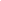 Quy định về quản lý, sử dụng vật liệu nổ công nghiệp, tiền chất thuốc nổ 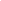 Căn cứ Luật Quản lý, sử dụng vũ khí, vật liệu nổ và công cụ hỗ trợ ngày 20 tháng 6 năm 2017;  Căn cứ Nghị định số 71/2018/NĐ-CP ngày 15 tháng 5 năm 2018 của Chính phủ quy định chi tiết một số điều của Luật Quản lý, sử dụng vũ khí, vật liệu nổ và công cụ hỗ trợ về vật liệu nổ công nghiệp và tiền chất thuốc nổ;Căn cứ Nghị định số 98/2017/NĐ-CP ngày 18 tháng 8 năm 2017 của Chính phủ quy định chức năng, nhiệm vụ, quyền hạn và cơ cấu tổ chức của Bộ Công Thương;Theo đề nghị của Cục trưởng Cục Hóa chất và Cục trưởng Cục Kỹ thuật an toàn và Môi trường công nghiệp,Bộ trưởng Bộ Công Thương ban hành Thông tư quy định về quản lý, sử dụng vật liệu nổ công nghiệp, tiền chất thuốc nổ.Chương IQUY ĐỊNH CHUNGĐiều 1. Phạm vi điều chỉnhThông tư này hướng dẫn thi hành và quy định cụ thể:a) Danh mục vật liệu nổ công nghiệp;b) Danh mục tiền chất thuốc nổ;c) Thẩm quyền cấp giấy phép, giấy chứng nhận về quản lý, sử dụng vật liệu nổ công nghiệp, tiền chất thuốc nổ; d) Xây dựng, quản lý, cập nhật, khai thác Cơ sở dữ liệu về vật liệu nổ công nghiệp, tiền chất thuốc nổ thuộc phạm vi quản lý nhà nước của Bộ Công Thương;đ) Trách nhiệm của tổ chức, doanh nghiệp nghiên cứu, sản xuất, kinh doanh, vận chuyển, sử dụng và tiêu hủy vật liệu nổ công nghiệp, tiền chất thuốc nổ;e) Chế độ báo cáo về vật liệu nổ công nghiệp và tiền chất thuốc nổ. g) Trách nhiệm của các cơ quan quản lý vật liệu nổ công nghiệp, tiền chất thuốc nổ.Điều 2. Đối tượng áp dụngThông tư này áp dụng đối với cơ quan, tổ chức, cá nhân liên quan đến quản lý, nghiên cứu, sản xuất, kinh doanh, vận chuyển, bảo quản, sử dụng và tiêu hủy vật liệu nổ công nghiệp, tiền chất thuốc nổ tại Việt Nam. Điều 3. Danh mục vật liệu nổ công nghiệp được phép sản xuất, kinh doanh, sử dụng tại Việt Nam1. Danh mục vật liệu nổ công nghiệp được phép sản xuất, kinh doanh, sử dụng tại Việt Nam (Danh mục vật liệu nổ công nghiệp) bao gồm vật liệu nổ công nghiệp phục vụ thăm dò, khai thác dầu khí và vật liệu nổ công nghiệp quy định tại Phụ lục I ban hành kèm theo Thông tư này.2. Tổ chức sản xuất, nhập khẩu vật liệu nổ công nghiệp mới chưa có trong Danh mục quy định tại Phụ lục I ban hành kèm theo Thông tư này (không bao gồm vật liệu nổ công nghiệp phục vụ thăm dò, khai thác dầu khí) gửi văn bản đăng ký đến Bộ Công Thương để công nhận kết quả đăng ký, xem xét và bổ sung vào Danh mục vật liệu nổ công nghiệp. Mẫu văn bản đăng ký quy định tại Phụ lục II ban hành kèm theo Thông tư này.3. Việc thử nghiệm, nghiệm thu vật liệu nổ công nghiệp mới thực hiện theo quy định tại Quy chuẩn kỹ thuật quốc gia về an toàn trong sản xuất, thử nghiệm và nghiệm thu vật liệu nổ công nghiệp QCVN 01:2012/BCT.4. Vật liệu nổ công nghiệp thực hiện ghi nhãn theo quy định của pháp luật hiện hành. Tổ chức sản xuất, nhập khẩu phải ghi tên vật liệu nổ công nghiệp theo quy định tại Phụ lục I ban hành kèm theo Thông tư này và được phép ghi thêm tên thương mại của sản phẩm.5. Tổ chức sản xuất, nhập khẩu, xuất khẩu vật liệu nổ công nghiệp phục vụ thăm dò, khai thác dầu khí thực hiện công bố tiêu chuẩn áp dụng theo quy định của Luật Chất lượng sản phẩm, hàng hóa.Điều 4. Danh mục tiền chất thuốc nổ Tiền chất thuốc nổ là các hoá chất trong Danh mục tiền chất thuốc nổ tại Phụ lục 3 kèm theo Thông tư này, bao gồm các hỗn hợp chứa các chất trong Danh mục tiền chất thuốc nổ có hàm lượng từ 45% trọng lượng.Điều 5. Giấy phép, giấy chứng nhận về quản lý, sử dụng vật liệu nổ công nghiệp, tiền chất thuốc nổ1. Giấy chứng nhận đủ điều kiện sản xuất vật liệu nổ công nghiệp. 2. Giấy phép kinh doanh vật liệu nổ công nghiệp.3. Giấy phép xuất khẩu, nhập khẩu vật liệu nổ công nghiệp.4. Giấy phép sử dụng vật liệu nổ công nghiệp.5. Giấy chứng nhận đủ điều kiện sản xuất tiền chất thuốc nổ.6. Giấy phép kinh doanh tiền chất thuốc nổ.7. Giấy phép xuất khẩu, nhập khẩu tiền chất thuốc nổ.8. Giấy phép dịch vụ nổ mìn.Điều 6. Thẩm quyền cấp giấy phép, giấy chứng nhận về quản lý vật liệu nổ công nghiệp; tiền chất thuốc nổ1. Cục Kỹ thuật an toàn và Môi trường công nghiệp cấp, cấp lại, cấp điều chỉnh, thu hồi:a) Giấy phép, giấy chứng nhận quy định tại khoản 1, 2, 5, 8 Điều 5 của Thông tư;b) Giấy phép sử dụng vật liệu nổ công nghiệp quy định tại khoản 4, Điều này cho tổ chức là doanh nghiệp nhà nước, doanh nhiệp nhà nước giữ cổ phần chi phối do Ủy ban Quản lý vốn Nhà nước tại doanh nghiệp, Tổng công ty Đầu tư và Kinh doanh vốn Nhà nước hoặc các Bộ, ngành làm đại diện chủ sở hữu vốn, doanh nghiệp hoạt động dầu khí, doanh nghiệp có vốn đầu tư nước ngoài, doanh nghiệp có giấy phép hoạt động khoáng sản do Bộ Tài nguyên và Môi trường cấp hoặc tổ chức đào tạo, nghiên cứu khoa học trừ tổ chức, doanh nghiệp thuộc phạm vi quản lý của Bộ Quốc phòng.2. Cục Hóa chất cấp, cấp đổi, cấp lại, cấp điều chỉnh, thu hồi giấy phép quy định tại khoản 3,6,7 Điều 5 của Thông tư này.3. Sở Công Thương tỉnh, thành phố trực thuộc trung ương (Sở Công Thương) cấp, cấp lại, thu hồi Giấy phép sử dụng vật liệu nổ công nghiệp quy định tại khoản 4, Điều này cho các tổ chức sử dụng vật liệu nổ trên địa bàn trừ các tổ chức quy định tại điểm b khoản 1 Điều này và các tổ chức thuộc phạm vi quản lý của Bộ Quốc phòng.4. Mẫu giấy phép, giấy chứng nhận theo quy định tại Phụ lục IV ban hành kèm theo Thông tư này.Chương IICƠ SỞ DỮ LIỆU VỀ VẬT LIỆU NỔ CÔNG NGHIỆP, TIỀN CHẤT THUỐC NỔĐiều 7. Nguyên tắc xây dựng, cập nhật, quản lý, khai thác và sử dụng Cơ sở dữ liệu1. Cơ sở dữ liệu về vật liệu nổ công nghiệp, tiền chất thuốc nổ (Cơ sở dữ liệu) do Bộ Công Thương xây dựng, quản lý.2. Việc cập nhật Cơ sở dữ liệu phải được thực hiện thường xuyên, liên tục, kịp thời và hiệu quả.3. Việc khai thác và sử dụng Cơ sở dữ liệu phải đúng quy định của pháp luật, bảo đảm quốc phòng, an ninh quốc gia, bí mật nhà nước, giữ vững ổn định chính trị, trật tự, an toàn xã hội.4. Bảo đảm quyền của các tổ chức, cá nhân được tiếp cận, khai thác, sử dụng thông tin trong Cơ sở dữ liệu phù hợp với quy định của pháp luật.Điều 8. Xây dựng cơ sở hạ tầng kỹ thuật Cơ sở dữ liệu1. Việc xây dựng Cơ sở dữ liệu phải bảo đảm phù hợp với kiến trúc hệ thống thông tin quốc gia, kiến trúc Chính phủ điện tử của Bộ Công Thương, đáp ứng chuẩn về cơ sở dữ liệu và các tiêu chuẩn, quy chuẩn kỹ thuật về công nghệ thông tin và định mức kinh tế - kỹ thuật; tính tương thích, khả năng tích hợp, chia sẻ thông tin và khả năng mở rộng các trường dữ liệu trong thiết kế hệ thống và phần mềm ứng dụng.2. Thiết kế cấu trúc Cơ sở dữ liệu phải bảo đảm việc mở rộng và phát triển.3. Cơ sở hạ tầng kỹ thuật cho Cơ sở dữ liệu bao gồm:a) Hệ thống số hóa và tạo dựng nội dung số;b) Hệ thống máy chủ (dịch vụ, quản trị);c) Hệ thống sao lưu và lưu trữ dữ liệu;d) Hệ thống an toàn, an ninh và bảo mật thông tin;đ) Hệ thống trang thiết bị phục vụ việc truy nhập, khai thác và cập nhật thông tin;e) Hệ thống cơ sở phần mềm hạ tầng.Điều 9. Quản lý Cơ sở dữ liệu1. Cơ quan thực hiện chức năng đầu mối thông tin của Bộ Công Thương có trách nhiệm tổ chức thực hiện cập nhật thông tin của bộ, ngành, địa phương và chịu trách nhiệm về nội dung thông tin được cập nhật vào Cơ sở dữ liệu.2. Các tổ chức được giao xây dựng, quản trị, vận hành cơ sở dữ liệu thành phần phải kiểm tra, xác thực nội dung thông tin do các tổ chức đầu mối thông tin khoa học và công nghệ, các tổ chức và cá nhân khác cung cấp trước khi cập nhật vào Cơ sở dữ liệu; thực hiện việc cập nhật thông tin do mình quản lý và chịu trách nhiệm về nội dung thông tin được cập nhật vào Cơ sở dữ liệu.Điều 10. Khai thác và sử dụng Cơ sở dữ liệu1. Các tổ chức quy định tại Điều 20, 21 của Thông tư này được quyền khai thác, sử dụng Cơ sở dữ liệu theo phân cấp.2. Mọi tổ chức, cá nhân có quyền tiếp cận và sử dụng miễn phí trên Cơ sở dữ liệu những thông tin sau:a) Văn bản quy phạm pháp luật về vật liệu nổ công nghiệp, tiền chất thuốc nổ;b) Vật liệu nổ công nghiệp, tiền chất thuốc nổ do các tổ chức sản xuất, nhập khẩu thuộc Danh mục vật liệu nổ công nghiệp được phép sản xuất, kinh doanh và sử dụng tại Việt Nam, Danh mục tiền chất thuốc nổ;c) Số liệu thống kê tổng hợp về vật liệu nổ công nghiệp, tiền chất thuốc nổ;d) Thông tin liên quan đến tai nạn, sự cố về vật liệu nổ công nghiệp, tiền chất thuốc nổ3. Các tổ chức tham gia thu thập, xử lý, cập nhật thông tin vào Cơ sở dữ liệu được truy cập và khai thác Cơ sở dữ liệu theo phân quyền; được quyền trích xuất dữ liệu do mình trực tiếp đóng góp để tổ chức thành bộ dữ liệu riêng phục vụ yêu cầu của bộ, ngành và địa phương.Điều 11. Duy trì và phát triển Cơ sở dữ liệuCơ quan quản lý và các cơ quan, tổ chức tham gia xây dựng, vận hành Cơ sở dữ liệu có trách nhiệm bố trí nhân lực, cơ sở vật chất và bảo đảm kinh phí thường xuyên cho việc duy trì và phát triển Cơ sở dữ liệu.Điều 12. Vận hành, bảo trì, giám sát, nâng cấp hạ tầng kỹ thuật, phần mềm của Cơ sở dữ liệuHoạt động vận hành, bảo trì, giám sát, nâng cấp Cơ sở dữ liệu bao gồm các nội dung:1. Thực hiện các biện pháp bảo đảm an toàn và môi trường tại trung tâm dữ liệu điện tử.2. Thực hiện các biện pháp sao lưu để bảo đảm khả năng khôi phục hệ thống khi xảy ra sự cố. Dữ liệu sao lưu phải được bảo vệ an toàn, định kỳ kiểm tra và phục hồi thử hệ thống từ dữ liệu sao lưu để sẵn sàng sử dụng khi cần thiết.3. Thực hiện các biện pháp bảo trì, bảo dưỡng, sửa chữa để bảo đảm Cơ sở dữ liệu hoạt động liên tục 24 giờ trong ngày.4. Thực hiện hoạt động giám sát để cảnh báo các hành vi gây mất an toàn Cơ sở dữ liệu.5. Thực hiện định kỳ rà soát, đề xuất phương án nâng cấp, phát triển hệ thống hạ tầng kỹ thuật, phần mềm của Cơ sở dữ liệu cho phù hợp với nhu cầu thực tế.Điều 13. Kinh phí xây dựng, duy trì và phát triển Cơ sở dữ liệu1. Kinh phí xây dựng, duy trì và phát triển Cơ sở dữ liệu được bảo đảm bằng ngân sách nhà nước hoặc huy động từ các nguồn kinh phí khác.2. Kinh phí xây dựng, duy trì và phát triển Cơ sở dữ liệu bao gồm:a) Đầu tư cơ sở vật chất - kỹ thuật phục vụ xây dựng, duy trì và phát triển Cơ sở dữ liệu;b) Bảo đảm vận hành hệ thống mạng thông tin nghiên cứu và đào tạo phục vụ Cơ sở dữ liệu;c) Thu thập, xử lý, cập nhật, tích hợp thông tin vào Cơ sở dữ liệu;d) Thực hiện các hoạt động bảo đảm an toàn, an ninh và bảo mật thông tin.Chương IIITRÁCH NHIỆM CỦA TỔ CHỨC NGHIÊN CỨU, SẢN XUẤT, KINH DOANH, VẬN CHUYỂN, BẢO QUẢN, SỬ DỤNG VÀ TIÊU HỦY VẬT LIỆU NỔ CÔNG NGHIỆP, TIỀN CHẤT THUỐC NỔĐiều 14. Trách nhiệm chung1. Tuân thủ quy định tại giấy phép, giấy chứng nhận về quản lý, sử dụng vật liệu nổ công nghiệp, tiền chất thuốc nổ hoặc phê duyệt của cơ quan có thẩm quyền.2. Thành lập bộ phận an toàn, vệ sinh lao động theo quy định tại Điều 36 Nghị định số 39/2016/NĐ-CP ngày 15 tháng 5 năm 2016 của Chính phủ quy định chi tiết thi hành một số điều của Luật An toàn vệ sinh lao động. Bộ phận này do lãnh đạo trực tiếp điều hành, chỉ đạo và phân công người đủ trình độ, kinh nghiệm chịu trách nhiệm thực hiện công tác kỹ thuật an toàn tại mỗi bộ phận, vị trí có nguy cơ cao về mất an toàn, tai nạn, sự cố, cháy, nổ.3. Ban hành và niêm yết nội quy, quy định, quy trình bảo đảm an ninh, an toàn, phòng cháy chữa cháy, cứu nạn cứu hộ và bảo vệ môi trường; có biển cấm, biển báo, biển chỉ dẫn các quy định liên quan đến công tác an toàn, phòng cháy và chữa cháy.4. Bảo quản, lưu trữ sổ sách, chứng từ:a) Tổ chức nghiên cứu, sản xuất, kinh doanh, vận chuyển, sử dụng và tiêu hủy vật liệu nổ công nghiệp phải bảo quản, lưu trữ sổ sách, chứng từ đối với từng loại vật liệu nổ công nghiệp sản xuất, kinh doanh, xuất khẩu, nhập khẩu, sử dụng, vận chuyển, bảo quản, tồn kho, tiêu hủy trong thời hạn 10 năm kể từ ngày thực hiện sản xuất, kinh doanh, xuất khẩu, nhập khẩu, sử dụng, vận chuyển, bảo quản, tồn kho, tiêu hủy;b) Tổ chức nghiên cứu, sản xuất, kinh doanh, vận chuyển, sử dụng tiền chất thuốc nổ phải bảo quản, lưu trữ sổ sách, chứng từ đối với từng loại tiền chất thuốc nổ sản xuất, kinh doanh, xuất khẩu, nhập khẩu, sử dụng, vận chuyển, bảo quản, tồn kho, tiêu hủy trong thời hạn 05 năm kể từ ngày thực hiện sản xuất mua bán, xuất khẩu, nhập khẩu, sử dụng, vận chuyển, bảo quản, tồn kho, tiêu hủy.5. Tổ chức có Giấy phép sử dụng vật liệu nổ công nghiệp, Giấy phép dịch vụ nổ mìn do Cục Kỹ thuật an toàn và Môi trường công nghiệp cấp phải thông báo bằng văn bản với Ủy ban nhân dân tỉnh, thành phố trực thuộc trung ương nơi được phép sử dụng vật liệu nổ công nghiệp ít nhất 10 ngày trước khi sử dụng vật liệu nổ công nghiệp theo quy định tại Phụ lục X ban hành kèm theo Thông tư này.Điều 15. Đánh giá nguy cơ rủi ro về an toàn1. Tổ chức nghiên cứu, sản xuất, kinh doanh, vận chuyển, bảo quản, sử dụng và tiêu hủy vật liệu nổ công nghiệp phải thực hiện đánh giá nguy cơ rủi ro về an toàn theo nội dung quy định tại Phụ lục V ban hành kèm theo Thông tư này. 2. Định kỳ hàng năm hoặc khi có thay đổi liên quan đến các điều kiện an toàn, tổ chức hoạt động vật liệu nổ công nghiệp phải rà soát, cập nhật để đánh giá nguy cơ rủi ro về an toàn.Điều 16. Phương án, hộ chiếu nổ mìn1. Tổ chức sử dụng vật liệu nổ công nghiệp phải lập Phương án nổ mìn theo nội dung quy định tại Phụ lục VI ban hành kèm theo Thông tư này và được lãnh đạo của tổ chức phê duyệt. 2. Căn cứ nội dung của Phương án nổ mìn, tổ chức sử dụng vật liệu nổ công nghiệp phải lập Hộ chiếu nổ mìn theo mẫu quy định tại Phụ lục VII ban hành kèm theo Thông tư này cho mỗi lần nổ mìn. Điều 17. Kế hoạch ứng cứu khẩn cấp1. Tổ chức nghiên cứu, sản xuất, kinh doanh, vận chuyển, bảo quản, sử dụng và tiêu hủy vật liệu nổ công nghiệp phải xây dựng kế hoạch ứng cứu khẩn cấp theo nội dung quy định tại Phụ lục VIII ban hành kèm theo Thông tư này.2. Kế hoạch ứng cứu khẩn cấp phải thể hiện đầy đủ các phương án xử lý tình huống khẩn cấp theo kết quả đánh giá nguy cơ rủi ro về an toàn quy định tại Điều 14 của Thông tư này.3. Định kỳ hàng năm tổ chức nghiên cứu, sản xuất, kinh doanh, vận chuyển, bảo quản, sử dụng và tiêu hủy vật liệu nổ công nghiệp phải thực hiện luyện tập, diễn tập xử lý các tình huống khẩn cấp. Kết quả luyện tập, diễn tập được đánh giá và ghi chép để hoàn thiện kế hoạch ứng cứu khẩn cấp.4. Định kỳ hàng năm hoặc khi có thay đổi liên quan đến công tác ứng cứu khẩn cấp, tổ chức nghiên cứu, sản xuất, kinh doanh, vận chuyển, bảo quản, sử dụng và tiêu hủy vật liệu nổ công nghiệp phải thực hiện rà soát, cập nhật, phê duyệt Kế hoạch ứng cứu khẩn cấp để phù hợp với thực tiễn.Điều 18. Báo cáo định kỳ1. Báo cáo định kỳ trong hoạt động vật liệu nổ công nghiệpa) Tổ chức sản xuất, kinh doanh vật liệu nổ công nghiệp báo cáo Bộ Công Thương (Cục Kỹ thuật an toàn và môi trường công nghiệp) về tình hình sản xuất, kinh doanh vật liệu nổ công nghiệp; trước ngày 15 tháng 7 đối với báo cáo sáu tháng, trước ngày 15 tháng 01 đối với báo cáo năm theo quy định tại Mẫu 1, Phụ lục IX ban hành kèm theo Thông tư này;b) Tổ chức sử dụng vật liệu nổ công nghiệp báo cáo Sở Công Thương về tình hình sử dụng vật liệu nổ công nghiệp trước ngày 05 tháng 7 đối với báo cáo sáu tháng, trước ngày 05 tháng 01 đối với báo cáo năm theo quy định tại Mẫu 2, Phụ lục IX ban hành kèm theo Thông tư này;c) Tổ chức sản xuất, kinh doanh, sử dụng vật liệu nổ công nghiệp thuộc phạm vi quản lý của Bộ Quốc phòng thực hiện báo cáo theo quy định tại điểm a, b khoản 1 Điều này và cơ quan được Bộ Quốc phòng giao quản lý vật liệu nổ công nghiệp.2. Báo cáo định kỳ trong hoạt động tiền chất thuốc nổa) Tổ chức sản xuất tiền chất thuốc nổ báo cáo Bộ Công Thương (Cục Kỹ thuật an toàn và môi trường công nghiệp) tình hình sản xuất tiền chất thuốc nổ trước ngày 15 tháng 01 hàng năm theo quy định tại Mẫu 1, Phụ lục IX ban hành kèm theo Thông tư này;b) Tổ chức kinh doanh xuất khẩu, nhập khẩu  tiền chất thuốc nổ báo cáo Bộ Công Thương (Cục Hóa chất) tình hình xuất nhập khẩu, kinh doanh tiền chất thuốc nổ trước ngày 15 tháng 01 hàng năm theo quy định tại Mẫu 6, Phụ lục IX ban hành kèm theo Thông tư này;c) Tổ chức sử dụng tiền chất thuốc nổ báo cáo Sở Công Thương về tình hình sử dụng tiền chất thuốc nổ trước ngày 05 tháng 01 hàng năm đối với báo cáo năm theo quy định tại Mẫu 2, Phụ lục IX ban hành kèm theo Thông tư này;d) Tổ chức sản xuất, kinh doanh, sử dụng tiền chất thuốc nổ thuộc phạm vi quản lý của Bộ Quốc phòng thực hiện báo cáo theo quy định tại điểm a, b khoản 1 Điều này và cơ quan được Bộ Quốc phòng giao quản lý vật liệu nổ công nghiệp.Điều 19. Báo cáo đột xuất1. Tổ chức hoạt động vật liệu nổ công nghiệp, tiền chất thuốc nổ báo cáo đột xuất với cơ quan có thẩm quyền trong các trường hợp sau:a) Báo cáo Công an cấp huyện và Sở Công Thương nơi tiến hành hoạt động vật liệu nổ công nghiệp, tiền chất thuốc nổ trong vòng 24 giờ kể từ khi phát hiện: Xảy ra xâm nhập trái phép khu vực tồn trữ vật liệu nổ công nghiệp, tiền chất thuốc nổ, mất cắp, thất thoát hoặc xảy ra tai nạn, sự cố trong hoạt động vật liệu nổ công nghiệp, tiền chất thuốc nổ;b) Báo cáo Sở Công Thương nơi tiến hành hoạt động vật liệu nổ công nghiệp trong vòng 48 giờ khi chấm dứt hoạt động vật liệu nổ công nghiệp;c) Thực hiện báo cáo theo yêu cầu của cơ quan có thẩm quyền.2. Tổ chức hoạt động vật liệu nổ công nghiệp, tiền chất thuốc nổ thuộc phạm vi quản lý của Bộ Quốc phòng thực hiện báo cáo theo quy định tại điểm a, b khoản 1 Điều này và cơ quan được Bộ Quốc phòng giao quản lý vật liệu nổ công nghiệp.3. Nội dung báo cáo đột xuất theo quy định tại Mẫu 4, Phụ lục IX ban hành kèm theo Thông tư này.Chương IVTRÁCH NHIỆM THI HÀNHĐiều 20. Trách nhiệm của các cơ quan thuộc Bộ Công Thương1. Cục Kỹ thuật an toàn và Môi trường công nghiệp       a) Chủ trì, phối hợp với các cơ quan, tổ chức có liên quan xây dựng các văn bản quy phạm pháp luật, tiêu chuẩn, quy chuẩn kỹ thuật an toàn về vật liệu nổ công nghiệp;b) Chủ trì, tổ chức thực hiện kiểm tra, thanh tra và xử lý các hành vi vi phạm đối với các tổ chức, cá nhân liên quan đến hoạt động vật liệu nổ công nghiệp, sản xuất tiền chất thuốc nổ theo quy định pháp luật;c) Tuyên truyền, phổ biến và hướng dẫn việc thực hiện các quy định pháp luật trong hoạt động vật liệu nổ công nghiệp;d) Cấp, cấp lại, cấp điều chỉnh hoặc thu hồi giấy chứng nhận, giấy phép theo quy định tại khoản 1 Điều 6 của Thông tư này;đ) Tổng hợp báo cáo định kỳ, báo cáo đột xuất trong hoạt động vật liệu nổ công nghiệp, tiền chất thuốc nổ của Sở Công Thương và tổ chức sản xuất, kinh doanh vật liệu nổ công nghiệp, sản xuất tiền chất thuốc nổ; định kỳ tổng kết công tác quản lý vật liệu nổ công nghiệp, tiền chất thuốc nổ trong phạm vi chức năng, nhiệm vụ được phân công; đề xuất các giải pháp bảo đảm an toàn;e) Quản lý chất lượng công trình xây dựng liên quan đến sản xuất, bảo quản vật liệu nổ công nghiệp, tiền chất thuốc nổ theo quy định của pháp luật về quản lý đầu tư xây dựng;g) Chủ trì, phối hợp với các cơ quan, tổ chức có liên quan rà soát, sửa đổi, bổ sung Danh mục vật liệu nổ công nghiệp; 2. Cục Hóa chấta) Hướng dẫn việc thực hiện các quy định về xuất khẩu, nhập khẩu vật liệu nổ công nghiệp, tiền chất thuốc nổ theo quy định pháp luật;b) Cấp, cấp lại, cấp đổi, cấp điều chỉnh hoặc thu hồi giấy phép theo quy định tại khoản 2 Điều 6 của Thông tư này;c) Chủ trì, tổ chức thực hiện kiểm tra, thanh tra và xử lý các hành vi vi phạm đối với các tổ chức, cá nhân liên quan đến xuất khẩu, nhập khẩu vật liệu nổ công nghiệp, tiền chất thuốc nổ và kinh doanh tiền chất thuốc nổ theo quy định pháp luật;d) Định kỳ tổng kết công tác quản lý và báo cáo về công tác xuất khẩu, nhập khẩu và đầu tư, phát triển ngành vật liệu nổ công nghiệp, tiền chất thuốc nổ theo quy định;đ) Chủ trì, phối hợp với các cơ quan, tổ chức có liên quan đề xuất sửa đổi, bổ sung Danh mục tiền chất thuốc nổ;e) Chủ trì, phối hợp với các cơ quan, tổ chức có liên quan xây dựng các văn bản quy phạm pháp luật, tiêu chuẩn, quy chuẩn kỹ thuật an toàn về tiền chất thuốc nổ.3. Vụ Khoa học và Công nghệa) Đầu mối xây dựng các tiêu chuẩn, quy chuẩn về chất lượng vật liệu nổ công nghiệp, tiền chất thuốc nổ; tổ chức quản lý công tác nghiên cứu, chế thử và thử nghiệm vật liệu nổ công nghiệp, tiền chất thuốc nổ;b) Tiếp nhận đăng ký vật liệu nổ công nghiệp mới để công nhận kết quả đăng ký, xem xét và bổ sung vào Danh mục vật liệu nổ công nghiệp;c) Tiếp nhận, thẩm định, trình Bộ trưởng phê duyệt đề án nghiên cứu, phát triển, thử nghiệm vật liệu nổ công nghiệp do các tổ chức khoa học và công nghệ hoặc tổ chức sản xuất vật liệu nổ công nghiệp thực hiện;đ) Đầu mối, phối hợp với các cơ quan, tổ chức có liên quan đề xuất sửa đổi, bổ sung Danh mục vật liệu nổ công nghiệp.4. Cục Thương mại điện tử và Kinh tế sốa) Chủ trì, phối hợp với các cơ quan, tổ chức có liên quan xây dựng, cập nhật, quản lý, khai thác Cơ sở dữ liệu;b) Bảo trì, giám sát, nâng cấp hạ tầng kỹ thuật, phần mềm của Cơ sở dữ liệu.Điều 21. Trách nhiệm của Sở Công Thương1. Chủ trì, phối hợp với các cơ quan chức năng liên quan của địa phương thực hiện:a) Xây dựng và trình Ủy ban nhân dân tỉnh, thành phố trực thuộc trung ương ban hành Quy chế quản lý vật liệu nổ công nghiệp, tiền chất thuốc nổ trên địa bàn theo quy định pháp luật;b) Thanh tra, kiểm tra và xử lý các hành vi vi phạm về sử dụng vật liệu nổ công nghiệp và tiền chất thuốc nổ trên địa bàn theo quy định pháp luật.2. Cấp, cấp lại hoặc thu hồi Giấy phép sử dụng vật liệu nổ công nghiệp theo quy định tại khoản 3 Điều 6 của Thông tư này.3. Tuyên truyền, phổ biến và hướng dẫn việc thực hiện các quy định pháp luật trong hoạt động vật liệu nổ công nghiệp, tiền chất thuốc nổ đối với các tổ chức, cá nhân trên địa bàn quản lý.4. Báo cáo Bộ Công Thương, Ủy ban nhân dân tỉnh, thành phố trực thuộc trung ương:a) Tình hình quản lý và sử dụng vật liệu nổ công nghiệp trên địa bàn tỉnh trước ngày 15 tháng 7 đối với báo cáo sáu tháng, trước ngày 15 tháng 01 đối với báo cáo năm theo quy định tại Mẫu 3, Phụ lục IX ban hành kèm theo Thông tư này; b) Tình hình quản lý và sử dụng tiền chất thuốc nổ trên địa bàn tỉnh trước ngày trước ngày 15 tháng 01 hàng năm theo quy định tại Mẫu 3, Phụ lục X ban hành kèm theo Thông tư này; c) Khi trên địa bàn quản lý xảy ra xâm nhập trái phép khu vực tồn trữ vật liệu nổ công nghiệp, tiền chất thuốc nổ, mất cắp, thất thoát hoặc xảy ra tai nạn, sự cố trong hoạt động vật liệu nổ công nghiệp, tiền chất thuốc nổ trong vòng 24 giờ theo quy định tại Mẫu 5, Phụ lục IX ban hành kèm theo Thông tư này.5. Quản lý chất lượng công trình xây dựng liên quan đến bảo quản vật liệu nổ công nghiệp, tiền chất thuốc nổ theo quy định của pháp luật về quản lý đầu tư xây dựng.Điều 22. Điều khoản thi hành1. Thông tư này có hiệu lực kể từ ngày      tháng      năm 2019.2. Bãi bỏ Thông tư số 13/2018/TT-BCT ngày 15 tháng 6 năm 2018 của Bộ trưởng Bộ Công Thương Quy định về quản lý, sử dụng vật liệu nổ công nghiệp, tiền chất thuốc nổ sử dụng để sản xuất vật liệu nổ công nghiệp.3. Trong quá trình thực hiện, các văn bản quy phạm pháp luật dẫn chiếu để áp dụng trong Thông tư được sửa đổi, bổ sung hoặc thay thế bằng các văn bản mới thì được dẫn chiếu áp dụng theo các văn bản mới đó.4. Vật liệu nổ công nghiệp thuộc Danh mục được phép sản xuất, kinh doanh và sử dụng tại Việt Nam quy định tại Thông tư số 45/2013/TT-BCT sản xuất trước ngày Thông tư này có hiệu lực được phép sử dụng tên vật liệu nổ công nghiệp quy định tại Thông tư số 45/2013/TT-BCT theo thời hạn sử dụng của vật liệu nổ công nghiệp.5. Trong quá trình thực hiện nếu có vướng mắc, đề nghị phản ánh về Bộ Công Thương để nghiên cứu giải quyết./.Phụ lục IDANH MỤC VẬT LIỆU NỔ CÔNG NGHIỆP ĐƯỢC PHÉP SẢN XUẤT, KINH DOANH, SỬ DỤNG TẠI VIỆT NAM(Ban hành kèm theo Thông tư số      /2019/TT-BCT ngày     tháng    năm 2019)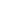 Phụ lục IIMẪU GIẤY ĐĂNG KÝ BỔ SUNG VẬT LIỆU NỔ CÔNG NGHIỆP MỚI VÀO DANH MỤC VẬT LIỆU NỔ CÔNG NGHIỆP ĐƯỢC PHÉP SẢN XUÁT, KINH DOANH VÀ SỬ DỤNG TẠI VIỆT NAM(Ban hành kèm theo Thông tư số       /2019/TT-BCT ngày     tháng    năm 2019)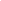 Kính gửi: Bộ Công ThươngThực hiện quy định tại Thông tư số      /2019/TT-BCT ngày    tháng    năm 2019 của Bộ trưởng Bộ Công Thương quy định về quản lý, sử dụng vật liệu nổ công nghiệp, tiền chất thuốc nổ, ………...(1)………… đề nghị Bộ Công Thương công nhận kết quả đăng ký và xem xét, bổ sung vật liệu nổ công nghiệp mới vào Danh mục vật liệu nổ công nghiệp được phép sản xuất, kinh doanh và sử dụng tại Việt Nam với nội dung sau:1. Tên vật liệu nổ công nghiệp: 2. Bản chỉ tiêu kỹ thuật bằng tiếng Việt, mô tả chi tiết về đặc tính, công dụng, hướng dẫn sử dụng của vật liệu nổ công nghiệp mới. 3. Hồ sơ thiết kế bao gói, quy cách sản phẩm.4. Bản công bố hợp quy hoặc hợp chuẩn theo quy định.5. Kết quả thử nghiệm các chỉ tiêu kỹ thuật của tổ chức thử nghiệm được chỉ định và kết quả thử nổ công nghiệp./. Chú thích:(1)- Tên tổ chức sản xuất, kinh doanh vật liệu nổ công nghiệp;(2)- Địa danh nơi đặt trụ sở chính của tổ chức sản xuất, kinh doanh vật liệu nổ công nghiệp;(3)- Ghi quyền hạn, chức vụ của người ký;(4)- Tên các tổ chức có liên quan;(5)- Tên viết tắt của bộ phận báo cáo.Phụ lục IIIDANH MỤC TIỀN CHẤT THUỐC NỔ (Ban hành kèm theo Thông tư số       /2019/TT-BCT ngày     tháng    năm 2019)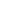 Ghi chú: Danh mục này bao gồm các hỗn hợp chất có hàm lượng tiền chất thuốc nổ có hàm lượng > 45% khối lượng, trừ hỗn hợp các chất thuộc Phụ lục I kèm theo Thông tư này.Phụ lục IVMẪU GIẤY ĐỀ NGHỊ, GIẤY PHÉP, GIẤY CHỨNG NHẬN HOẠT ĐỘNG VẬT LIỆU NỔ CÔNG NGHIỆP, TIỀN CHẤT THUỐC NỔ(Ban hành kèm theo Thông tư số      /2019/TT-BCT ngày     tháng     năm 2019)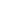 Mẫu 1a. Giấy đề nghị GIẤY ĐỀ NGHỊ .............................. (3)..............................
Kính gửi:  ....................... (4)................................Tên doanh nghiệp:............................................................……….…...….Quyết định hoặc Giấy phép thành lập số: ............................................…Do ……………………......................... cấp ngày.............................……..Nơi đặt trụ sở chính: ................................................................................Đăng ký kinh doanh số …………. Do …........................ cấp ngày ..… tháng … năm 20 …Đề nghị cấp: ...........................(3)......... Mục đích: ....................................................................…………………Phạm vi, địa điểm:........................................................................………Họ và tên người đại diện:…........................................................................Ngày tháng năm sinh: ............................. Nam (Nữ)..................................Chức danh (Giám đốc/Chủ doanh nghiệp): ................................................Địa chỉ thường trú (hoặc tạm trú): ..............................................................Đề nghị ....................(4).............…… xem xét và cấp .........(3)......... cho doanh nghiệp theo quy định tại Luật Quản lý, sử dụng vũ khí, vật liệu nổ và công cụ hỗ trợ ngày 20 tháng 6 năm 2017./.Chú thích:(1) Tên tổ chức đề nghị cấp Giấy phép, Giấy chứng nhận hoạt động vật liệu nổ công nghiệp, tiền chất thuốc nổ;(2) Tên tỉnh, thành phố trực thuộc trung ương nơi tổ chức đề nghị cấp Giấy phép, Giấy chứng nhận hoạt động vật liệu nổ công nghiệp, tiền chất thuốc nổ đóng trụ sở chính;(3) Loại hình cấp Giấy phép, Giấy chứng nhận hoạt động vật liệu nổ công nghiệp, tiền chất thuốc nổ (Ví dụ: Cấp Giấy chứng nhận đủ điều kiện sản xuất vật liệu nổ công nghiệp; cấp điều chỉnh Giấy phép kinh doanh tiền chất thuốc nổ);(4) Cơ quan cấp Giấy phép, Giấy chứng nhận hoạt động vật liệu nổ công nghiệp, tiền chất thuốc nổ;(5) Ghi quyền hạn, chức vụ của người ký.Mẫu 1b. Giấy đề nghị cấp phép xuất, nhập khẩuVĂN BẢN ĐỀ NGHỊ CẤP GIẤY PHÉP XUẤT (NHẬP) KHẨU………………………… (3) ……………………Kính gửi: Cục Hóa chất - Bộ Công ThươngTên tổ chức/cá nhân:………………. ..............................................(1)Địa chỉ trụ sở chính tại: …….., Điện thoại: ………… Fax:……………Loại hình doanh nghiệp:  Sản xuất   ⬜        Kinh doanh    ⬜  Sử dụng ◻  Giấy chứng nhận đăng ký doanh nghiệp/hộ kinh doanh số: …….. do ………………… cấp ngày …… tháng ……… năm……Đề nghị Cục Hóa chất xem xét cấp Giấy phép nhập khẩu/xuất khẩu (4) theo (Hợp đồng số/Thỏa thuận mua bán/đơn đặt hàng/hóa đơn số…) ngày …….tháng……năm ….. ký với/của ………… Nội dung cụ thể như sau:- Mục đích nhập khẩu/xuất khẩu (nêu cụ thể mục đích): ..........................- Tên cửa khẩu nhập khẩu/xuất khẩu: ..............................-  Nơi làm thủ tục Hải quan:.......................................................- Phương tiện và điều kiện đảm bảo an toàn vận chuyển: .........................- Thời gian và số lần thực hiện nhập khẩu/xuất khẩu: .…......... (1) xin cam đoan thực hiện đúng các quy định tại theo quy định tại Luật Quản lý, sử dụng vũ khí, vật liệu nổ và công cụ hỗ trợ ngày 20 tháng 6 năm 2017./.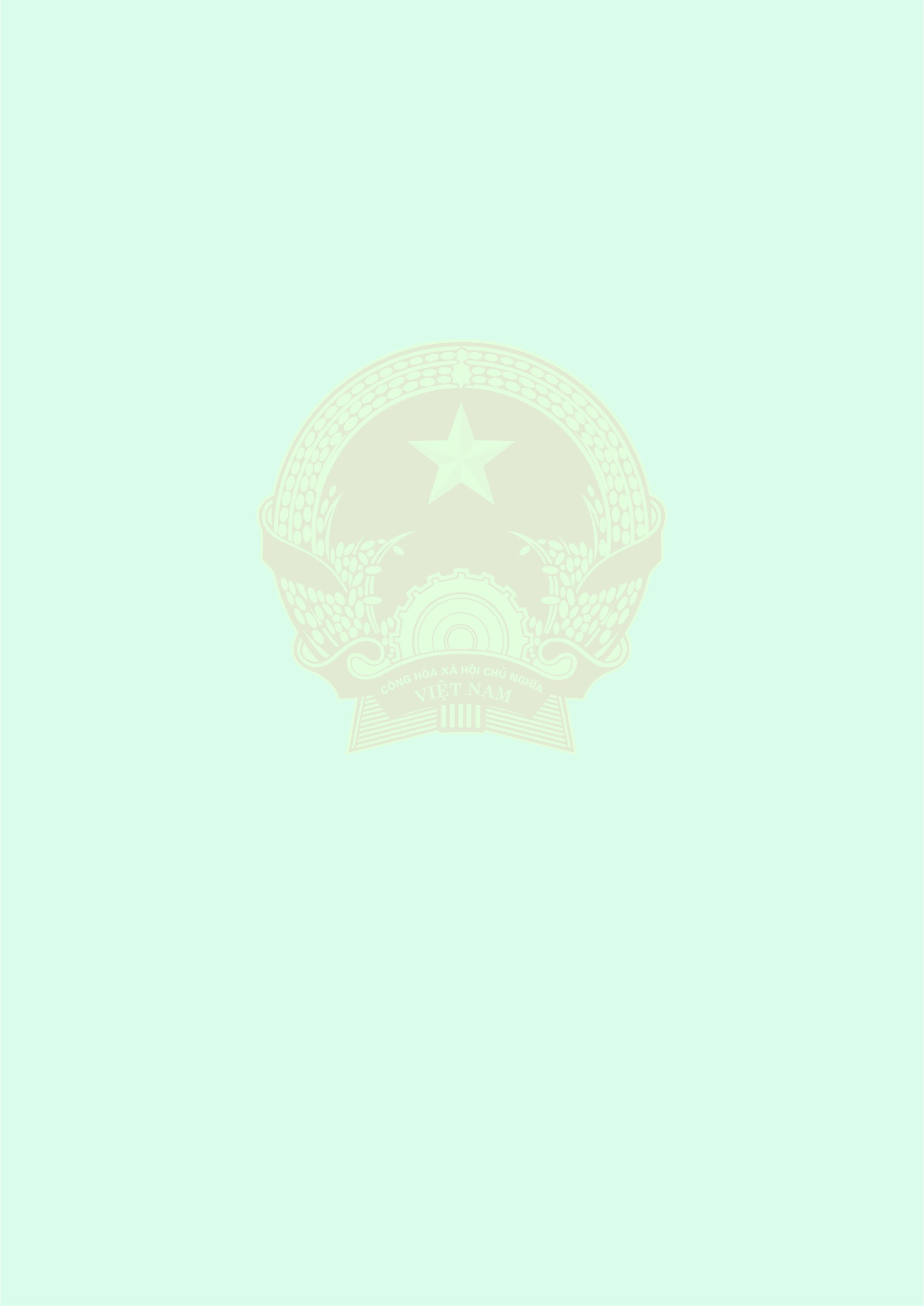 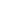 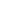 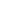 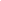 Chú thích: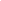 (1) - Loại hàng hóa sản xuất (Ví dụ: Vật liệu nổ công nghiệp, tiền chất thuốc nổ);(2) - Tên tổ chức được cấp giấy phép;(3) - Thủ trưởng bộ phận tiếp nhận, thẩm định hồ sơ đề nghị cấp giấy phép;(4) - Tên cơ quan cấp Giấy chứng nhận đăng ký kinh doanh;(5) - Địa chỉ được ghi trong Giấy chứng nhận đăng ký kinh doanh;(6) - Tên vật liệu nổ công nghiệp, tiền chất thuốc nổ theo Danh mục;(7) - Tên các tiêu chuẩn, quy chuẩn liên quan đến sản xuất vật liệu nổ công nghiệp hoặc tiền chất thuốc nổ (Ví dụ: Quy chuẩn kỹ thuật quốc gia về an toàn trong sản xuất, thử nghiệm và nghiệm thu vật liệu nổ công nghiệp số QCVN 01:2012/BCT);(8) - Tên các tổ chức có liên quan;(9) - Tên viết tắt của bộ phận tiếp nhận, thẩm định hồ sơ đề nghị cấp giấy phép; số lượng giấy phép lưu. Kích thước của Giấy phép: A4 (210mm x 297mm)Nền mầu xanh cốm nhạt, giữa có hình Quốc huy nước Cộng hòa xã hội chủ nghĩa Việt Nam;Phông chữ, cỡ chữ theo quy định tại Quyết định số 4268/QĐ-BCT ngày 25 thàng 6 năm 2013 của Bộ Công Thương ban hành quy định về thể thức, kỹ thuật trình bày và mẫu các loại văn bản của Bộ Công Thương.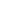 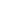 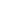 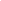 Chú thích: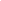 (1) - Tên cơ quan cấp phép;(2) - Tên viết tắt của cơ quan cấp phép;(3) - Tên hàng hóa được phép kinh doanh (Ví dụ: Vật liệu nổ công nghiệp, tiền chất thuốc nổ);(4) - Thủ trưởng cơ quan cấp giấy phép;(5) - Tên tổ chức được cấp giấy phép;(6) - Thủ trưởng bộ phận tiếp nhận, thẩm định hồ sơ đề nghị cấp giấy phép;(7) - Tên cơ quan cấp Giấy chứng nhận đăng ký kinh doanh;(8) - Địa chỉ được ghi trong Giấy chứng nhận đăng ký kinh doanh;(9) - Chủng loại, tên hàng hóa được kinh doanh (Ví dụ: Chỉ được kinh doanh vật liệu nổ công nghiệp thuộc danh mục vật liệu nổ công nghiệp được phép sản xuất, kinh doanh tại Việt Nam; Amoni Nitrat);(10) - Tên các tiêu chuẩn, quy chuẩn liên quan đến kinh doanh vật liệu nổ công nghiệp hoặc tiền chất thuốc nổ (Ví dụ: Quy chuẩn kỹ thuật quốc gia về an toàn trong bảo quản, vận chuyển, sử dụng và tiêu hủy vật liệu nổ công nghiệp số QCVN 02:2008/BCT);(11) - Ghi quyền hạn, chức vụ của người ký;(12) - Tên các tổ chức có liên quan;(13) - Tên viết tắt của bộ phận tiếp nhận, thẩm định hồ sơ đề nghị cấp giấy phép; số lượng giấy phép lưu.Kích thước của Giấy phép: A4 (210mm x 297mm)Nền mầu xanh cốm nhạt, giữa có hình Quốc huy nước Cộng hòa xã hội chủ nghĩa Việt Nam;Phông chữ, cỡ chữ theo quy định tại Quyết định số 4268/QĐ-BCT ngày 25 thàng 6 năm 2013 của Bộ Công Thương ban hành Quy định về thể thức, kỹ thuật trình bày và mẫu các loại văn bản của Bộ Công Thương.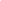 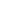 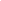 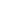 Chú thích: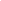 (1) - Tên loại hình hoạt động (Ví dụ: Xuất khẩu hoặc nhập khẩu vật liệu nổ công nghiệp, xuất khẩu hoặc nhập khẩu tiền chất thuốc nổ);(2) - Tên tổ chức được cấp giấy phép;(3) - Thủ trưởng bộ phận tiếp nhận, thẩm định hồ sơ đề nghị cấp giấy phép;(4) - Tên cơ quan cấp Giấy chứng nhận đăng ký kinh doanh;(5) - Địa chỉ được ghi trong Giấy chứng nhận đăng ký kinh doanh;(6) - Loại hàng hóa xuất khẩu, nhập khẩu (Ví dụ: Vật liệu nổ công nghiệp);(7) - Tên các tiêu chuẩn, quy chuẩn liên quan đến xuất khẩu, nhập khẩu vật liệu nổ công nghiệp hoặc tiền chất thuốc nổ (Ví dụ: Quy chuẩn kỹ thuật quốc gia về an toàn trong sản xuất, thử nghiệm và nghiệm thu vật liệu nổ công nghiệp số QCVN 01:2012/BCT);(8) - Tên các tổ chức có liên quan;(9) - Tên viết tắt của bộ phận tiếp nhận, thẩm định hồ sơ đề nghị cấp giấy phép; số lượng giấy phép lưu. Kích thước của Giấy phép: A4 (210mm x 297mm)Nền mầu xanh cốm nhạt, giữa có hình Quốc huy nước Cộng hòa xã hội chủ nghĩa Việt Nam;Phông chữ, cỡ chữ theo quy định tại Quyết định số 4268/QĐ-BCT ngày 25 thàng 6 năm 2013 của Bộ Công Thương ban hành Quy định về thể thức, kỹ thuật trình bày và mẫu các loại văn bản của Bộ Công Thương.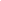 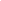 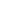 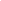 Chú thích: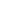 (1) - Tên cơ quan chủ quản của cơ quan cấp phép (Ví dụ: Bộ Công Thương, UBND tỉnh…);(2) - Tên cơ quan cấp phép;(3) - Tên viết tắt của cơ quan cấp phép;(4) - Tên tỉnh, thành phố trực thuộc trung ương, nơi cơ quan cấp phép đóng trụ sở chính;(5) - Thủ trưởng cơ quan cấp giấy phép;(6) - Tên tổ chức được cấp giấy phép;(7) - Thủ trưởng bộ phận tiếp nhận, thẩm định hồ sơ đề nghị cấp giấy phép;(8) - Tên cơ quan cấp Giấy chứng nhận đăng ký kinh doanh;(9) - Địa chỉ được ghi trong Giấy chứng nhận đăng ký kinh doanh;(10) - Mục đích sử dụng vật liệu nổ công nghiệp để: Khai thác, xây dựng công trình, thử nghiệm;(11) - Tên các tiêu chuẩn, quy chuẩn liên quan đến sản xuất vật liệu nổ công nghiệp hoặc tiền chất thuốc nổ (Ví dụ: Quy chuẩn kỹ thuật quốc gia về an toàn trong bảo quản, vận chuyển, sử dụng và tiêu hủy vật liệu nổ công nghiệp số QCVN 02:20108/BCT);(12) - Ghi quyền hạn, chức vụ của người ký;(13) - Tên các tổ chức có liên quan;(14) - Tên viết tắt của bộ phận tiếp nhận, thẩm định hồ sơ đề nghị cấp giấy phép; số lượng giấy phép lưu.Kích thước của Giấy phép: A4 (210mm x 297mm)Nền mầu xanh cốm nhạt, giữa có hình Quốc huy nước Cộng hòa xã hội chủ nghĩa Việt Nam;Phông chữ, cỡ chữ theo quy định tại Quyết định số 4268/QĐ-BCT ngày 25 thàng 6 năm 2013 của Bộ Công Thương ban hành Quy định về thể thức, kỹ thuật trình bày và mẫu các loại văn bản của Bộ Công Thương.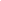 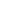 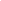 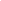 Chú thích: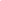 (1) - Tên tổ chức được cấp giấy phép;(2) - Thủ trưởng bộ phận tiếp nhận, thẩm định hồ sơ đề nghị cấp giấy phép;(3) - Tên cơ quan cấp Giấy chứng nhận đăng ký kinh doanh;(4) - Địa chỉ được ghi trong Giấy chứng nhận đăng ký kinh doanh;(5) - Tên các tiêu chuẩn, quy chuẩn liên quan đến sử dụng vật liệu nổ công nghiệp hoặc tiền chất thuốc nổ (Ví dụ: Quy chuẩn kỹ thuật quốc gia về an toàn trong bảo quản, vận chuyển, sử dụng và tiêu hủy vật liệu nổ công nghiệp số QCVN 02:2008/BCT);(6) - Tên các tổ chức có liên quan;(7) - Tên viết tắt của bộ phận tiếp nhận, thẩm định hồ sơ đề nghị cấp giấy phép; số lượng giấy phép lưu.Kích thước của Giấy phép: A4 (210mm x 297mm)Nền mầu xanh cốm nhạt, giữa có hình Quốc huy nước Cộng hòa xã hội chủ nghĩa Việt Nam;Phông chữ, cỡ chữ theo quy định tại Quyết định số 4268/QĐ-BCT ngày 25 thàng 6 năm 2013 của Bộ Công Thương ban hành Quy định về thể thức, kỹ thuật trình bày và mẫu các loại văn bản của Bộ Công Thương.Phụ lục VNỘI DUNG BÁO CÁO ĐÁNH GIÁ NGUY CƠ RỦI RO VỀ AN TOÀN(Ban hành kèm theo Thông tư số       /2018/TT-BCT ngày     tháng     năm 2018)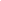 1. Mục đícha) Nhận diện các mối nguy hiểm;b) Đánh giá rủi ro trong hoạt động vật liệu nổ công nghiệp;c) Đề xuất các biện pháp giảm thiểu rủi ro.2. Phạm vi công việc: Đánh giá rủi ro và đề xuất các biện pháp để loại trừ, giảm thiểu rủi ro.3. Tài liệu liên quan4. Từ viết tắt thông dụng, các thuật ngữ 5. Xác định mối nguyXác định tất cả các loại nguy hiểm (yếu tố nguy hiểm, yếu tố có hại), nguồn gốc và nguyên nhân gây ra các nguy hiểm đó cũng như hậu quả có thể xảy ra của nó đối với con người tại tổ chức hoạt động vật liệu nổ công nghiệp cũng như những người không thuộc tổ chức nhưng hiện diện trong khu vực nghiên cứu, sản xuất, bảo quản, sử dụng, tiêu hủy.Các nội dung cần phải xem xét đến khi xác định mối nguy gồm:a) Các hoạt động thường xuyên và không thường xuyên;b) Các hoạt động của những người có khả năng tiếp cận đến khu vực nghiên cứu, sản xuất, bảo quản, sử dụng, tiêu hủy;c) Các hành vi, khả năng và các nhân tố liên quan đến con người khác;d) Xác định các mối nguy bắt nguồn từ bên ngoài nơi làm việc mà có ảnh hưởng xấu đến sức khỏe, an toàn của những người chịu ảnh hưởng kiểm soát của tổ chức trong phạm vi nơi làm việc;đ) Các mối nguy do hoạt động dưới sự kiểm soát của tổ chức tạo ra trong vùng lân cận của nơi làm việc;e) Cơ sở hạ tầng, trang thiết bị và vật liệu tại nơi làm việc do tổ chức hay người khác cung cấp;g) Các thay đổi hay đề xuất thay đổi trong tổ chức, đối với các hoạt động, hay vật tư;h) Các điều chỉnh đối với hệ thống quản lý an toàn, sức khỏe và môi trường bao gồm các thay đổi mang tính tạm thời và ảnh hưởng của chúng đối với việc điều hành, các quá trình và các hoạt động;k) Việc thiết kế khu vực làm việc, các quá trình, việc lắp đặt, máy, thiết bị, các thủ tục điều hành và tổ chức công việc, bao gồm việc thích ứng với khả năng của con người.6. Đánh giá rủi roa) Xác định các giải pháp kiểm soát các mối nguy hiểm có sẵn- Các giải pháp phải là giải pháp đã được thực hiện trong thực tế, đã được ban hành trong nội quy, quy trình, quy định về an toàn, phiếu công tác…, không phải là giải pháp mà người đánh giá đặt ra trong quá trình đánh giá.- Yêu cầu các giải pháp kiểm soát mối nguy hiểm có sẵn phải được liệt kê: Ngắn gọn, chính xác, đầy đủ và càng cụ thể càng tốt. Cũng cần xem xét hiệu quả của các giải pháp có sẵn trong thực tế.b) Đánh giá hậu quả của các mối nguy hiểm đã được xác địnhHậu quả là mức độ của chấn thương hoặc thiệt hại gây ra bởi tai nạn/sự cố, ốm đau từ mối nguy hiểm tại nơi làm việc. Hậu quả có thể được chia làm nhiều loại khác nhau dựa trên mức độ sự cố, thương tật. Ví dụ:Hoặc chia thành 5 cấp độ như bảng sau đây:c) Xác định khả năng xuất hiện của tai nạn, sự cố hoặc ốm đau phát sinh từ mối nguy hiểmBên cạnh việc xác định hậu quả có thể xảy ra đối với mỗi mối nguy hiểm, cần thiết phải xác định khả năng xuất hiện (hay tần suất) của tai nạn, sự cố hoặc ốm đau phát sinh từ mối nguy hiểm.Ví dụ tại bảng sau, việc xác định khả năng xảy ra được chia làm 3 mức: ít, thỉnh thoảng, hay xảy ra.Hoặc có thể chia làm 5 cấp độ như bảng sau đây:d) Đánh giá mức rủi ro dựa trên hậu quả và khả năng xảy ra. Lựa chọn ma trận rủi roSau khi xác định các biện pháp kiểm soát mối nguy hiểm có sẵn, khả năng xảy ra và hậu quả của mối nguy hiểm, việc đánh giá mức độ rủi ro được thực hiện bằng cách sử dụng ma trận rủi ro.Mức rủi ro được phân loại thành thấp, trung bình và cao và tuỳ thuộc vào sự kết hợp giữa hậu quả và khả năng xảy ra.Ví dụ về ma trận xác định mức rủi ro 3x3Ví dụ ma trận xác định mức rủi ro 5x 5:Ma trận đánh giá rủi ro được sử dụng để phân loại rủi ro trong đánh giá này được trình bày như trong hình dưới đây.- Vùng màu xanh (từ 21 đến 25) là vùng rủi ro thấp - chấp nhận rộng rãi. Nếu rủi ro ước tính vào vùng này, các biện pháp giảm rủi ro hiện hữu đã đầy đủ, cho phép tiếp tục hoạt động và không cần phải đưa ra bất kỳ biện pháp bổ sung nào. - Vùng màu xanh (từ 17 đến 20) là vùng rủi ro trung bình - chấp nhận được. Nếu rủi ro ước tính vào vùng này, các biện pháp giảm rủi ro hiện hữu đã đầy đủ, cho phép tiếp tục hoạt động và không cần phải đưa ra bất kỳ biện pháp bổ sung nào. - Vùng màu vàng (từ 9 đến 16) là vùng rủi ro phải được giảm thiểu xuống mức thấp nhất phù hợp thực tế. Nếu rủi ro ước tính vào vùng này cần cân nhắc giảm rủi ro tới một mức mà nếu áp dụng thêm các biện pháp giảm rủi ro thì sẽ không hiệu quả hoặc thiếu thực tế.- Vùng màu đỏ (từ 1 đến 8) là vùng rủi ro cao - không chấp nhận được. Nếu rủi ro ước tính vào vùng này thì phải dừng hoạt động và áp dụng bổ sung các biện pháp để giảm thiểu rủi ro.7. Giải pháp kiểm soát rủi roCác biện pháp kiểm soát rủi ro phải được bắt đầu với mục tiêu loại trừ hoàn toàn rủi ro. Nếu điều này không thể đạt được, thì quá trình giảm thiểu phải được thực hiện theo một thứ tự quy định nhằm giảm thiểu rủi ro tới mức độ thấp nhất có thể được trong thực tế (ALARP) hoặc mức độ có thể chấp nhận được. Các biện pháp kiểm soát được xem xét theo thứ tự ưu tiên bao gồm: a) Loại bỏ từ nguồn;b) Thay thế;c) Giảm thiểu rủi ro;d) Kiểm soát có quy trình và năng lực nhân viên;đ) Kiểm soát hành chính;e) Kế hoạch và năng lực ứng phó tình huống khẩn cấp, biện pháp kiểm soát khi có sự cố.8. Kết luận và kiến nghịPhụ lục VINỘI DUNG PHƯƠNG ÁN NỔ MÌN(Ban hành kèm theo Thông tư số       /2019/TT-BCT ngày      tháng     năm 2019)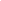 I. CĂN CỨ LẬP PHƯƠNG ÁN- Trích dẫn các Quy định pháp luật, tiêu chuẩn, quy chuẩn và thiết kế xây dựng, khai thác… làm căn cứ để lập phương án;- Quy mô xây dựng hoặc khai thác; tiến độ hoặc năng suất khai thác ngày, tháng, quý, năm;- Sơ lược về phương pháp xây dựng, khai thác; thiết bị, nhân công;- Giải thích từ ngữ, các cụm từ viết tắt (nếu có).II. ĐẶC ĐIỂM KHU VỰC NỔ MÌN- Vị trí khu vực nổ mìn, cao độ, giới hạn toạ độ kèm theo bản đồ địa hình;- Mô tả về đặc điểm dân cư, công trình, nhà không thuộc quyền sở hữu của tổ chức sử dụng VLNCN trong phạm vi bán kính 1000 m kể từ vị trí nổ mìn (kể cả các công trình ngầm);- Đặc điểm đất đá khu vực nổ mìn (các đặc tính cơ lý бn ,  бk, f ) hoặc điều kiện địa chất, môi trường khác (nước, bùn…);- Hướng, trình tự khai thác, thay đổi về điều kiện địa chất, địa hình theo chu kỳ khai thác và ảnh hưởng có thể có đến công tác nổ mìn; ảnh hưởng đến các công trình, nhà dân xung quanh.III. TÍNH TOÁN, LỰA CHỌN CÁC THÔNG SỐ KHOAN NỔ MÌN- Lựa chọn đường kính lỗ khoan, chiều cao tầng H (nếu đào hầm lò thì lựa chọn chiều dài một bước đào), đường cản chân tầng;- Lựa chọn chiều sâu lỗ khoan;- Lựa chọn chỉ tiêu thuốc nổ tính toán;- Lựa chọn phương pháp nổ mìn;- Lựa chọn vật liệu nổ công nghiệp;- Khối lượng thuốc nổ tức thời lớn nhất;- Xác định các thông số khoảng cách lỗ, góc nghiêng lỗ khoan;- Xác định lượng thuốc nạp cho một lỗ khoan tương ứng với chiều sâu lỗ khoan bảo đảm điều kiện an toàn về bua;- Lựa chọn cấu trúc cột thuốc nổ trong lỗ khoan;- Tính toán, lựa chọn thông số khoan nổ mìn, tạo biên (nếu có);- Tính toán về an toàn (chấn động, sóng không khí và đá văng) xác định quy mô một lần nổ (kg);- Lựa chọn khoảng cách an toàn cho người, thiết bị;- Dự kiến số lượng vật liệu nổ công nghiệp sử dụng hàng tháng;- Dự kiến số lượng vật liệu nổ công nghiệp sử dụng hàng quý;- Dự kiến tổng số lượng vật liệu nổ công nghiệp sử dụng để thi công công trình.IV. CÁC BIỆN PHÁP ĐẢM BẢO AN TOÀN KHI NỔ MÌN- Biện pháp an toàn khi bốc dỡ, vận chuyển vật liệu nổ công nghiệp;- Biện pháp an toàn khi nạp mìn;- Biện pháp che chắn bảo vệ chống đá văng (nếu có);- Quy định các tín hiệu cảnh báo an toàn và giờ nổ mìn;- Quy định về cacnh gác mìn;- Biện pháp kiểm tra sau nổ mìn và xử lý mìn câm;- Các quy định bổ sung về biện pháp xử lý, ứng phó khi gặp sự cố về thời tiết, cản trở khác trong các khâu khoan, nạp…;- Các hướng dẫn khác để tăng cường an ninh, an toàn (nếu có).V. TỔ CHỨC THỰC HIỆN- Trình tự thực hiện, thủ tục kiểm soát các bước;- Quy định trách nhiệm của từng cá nhân, từng nhóm trong các khâu khoan, nạp, nổ và xử lý sau khi nổ mìn;- Các quy định về báo cáo, ghi chép các sự kiện bất thường nhưng chưa đến mức xảy ra sự cố trong đợt nổ mìn; các ghi chép về sự cố nếu có (các nội dung này ghi ở phần kết quả nổ mìn trong hộ chiếu);- Các quy định kỷ luật nội bộ khi có vi phạm;- Hiệu lực của Phương án và ngày sửa đổi, bổ sung;- Tên người lập phương án, người duyệt; cơ quan phê duyệt (nếu có).   PHÊ DUYỆT				NGƯỜI LẬP PHƯƠNG ÁN      (Lãnh đạo phụ trách kỹ thuật)      (Chỉ huy nổ mìn hoặc chỉ huy công trường...)Ghi chú: Phương án nổ mìn các dạng đặc biệt khác (dưới nước, phá dỡ công trình, nổ trong giếng khoan dầu khí…) có thể thay đổi, bổ sung một số nội dung cho phù hợp với điều kiện thực tế.Phụ lục VIIMẪU HỘ CHIẾU NỔ MÌN(Ban hành kèm theo Thông tư số      /2019/TT-BCT ngày     tháng     năm 2019)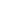 Mẫu 1. Mẫu hộ chiếu nổ mìn lộ thiênHỘ CHIẾU NỔ MÌN LỘ THIÊNSố :…………./……/ 20.... …./ HCNM	Theo phương án nổ mìn số …………… ngày…….tháng…… năm ……….          I. ĐỊA ĐIỂM NỔ: ........................................................................................................................II. THỜI ĐIỂM NỔ:  Nổ mìn vào hồi : ……….....h........ phút  ngày….....tháng…năm 20….III. LOẠI ĐẤT ĐÁ:  Đất đá loại : …............................................................................................       Độ cứng:  f = ….............................................................................................................IV. THÔNG SỐ BÃI NỔ- Chỉ tiêu thuốc nổ kỳ trước  (qtt ;kg/m3)........................................................................................- Chỉ tiêu thuốc nổ lựa chọn cho đợt nổ (qTT; kg/m3) với đường kính lỗ khoan: ……………………........................................……………………………………………………V. VẬT LIỆU NỔ SỬ DỤNG................................................................................................................................................................................................................................................................................................................................................................................................................................................................................................................................................................................................................................VI. PHẦN TÍNH TOÁN LƯỢNG VLNCN  Lưu ý:  Những nhóm lỗ mìn đường kính < 65 mm và có các thông số DK , H, a, b, W như nhau thì cho phép tính lượng thuốc nổ của một lỗ đại diện và các lỗ trong nhóm chỉ cần thể hiện ở cột TT(từ số …đến số). Trường hợp khi tính toán nổ mìn ốp, phải thể hiện thể tích, số lượng hòn đá và lượng thuốc nổ, phụ kiện nổ cho từng hòn đá phải nổ ốp.- Tổng lượng đá phá ra V=  ……………………..… .......................................................... (m3)   - Tổng lượng thuốc nổ các loại Q = ……………………..…................................................(kg)- Tính toán dòng điện qua kíp bảo đảm I ≥ 1,3A với dòng 1 chiều, I ≥ 2,5A với dòng xoay chiều. ………………………………………………………………………………………………..……………………………………………………………………………………………………………………………………………………………………………………………………VII. SƠ ĐỒ KHỞI ĐỘNG BÃI NỔ (SƠ ĐỒ ĐẤU) VÀ MẶT CẮT LỖ MÌNVIII. VẬT LIỆU NỔ THỪA TRẢ VỀ KHO........................................................................................................................................................................................................................................................................................................................................................................................................................................................................................................................................................................................................................Chỉ huy thi công nổ ký xác nhận VLNCN thừa:IX. QUY ĐỊNH HIỆU LỆNH NỔ MÌN- Tín hiệu bắt đầu nạp mìn….…………………………………………………………………- Tín hiệu khởi nổ …..…………………………………………………………………………- Tín hiệu báo yên……………………………………..………………………………………X. KHOẢNG CÁCH AN TOÀN- Khoảng cách từ công trình hiện hữu gần nhất đến bãi nổ ...............................................(mét)- Khoảng cách từ thiết bị không thể di chuyển được đến bãi nổ …....................................(mét)- Chọn khoảng cách an toàn cho  người: R(Người)  ……………….……………………(mét)- Chọn khoảng cách an toàn cho công trình và thiết bị : R(TB)  ………………………..(mét)   XI. BIỆN PHÁP KỸ THUẬT AN TOÀN............................................................................................................................................................................................................................................................................................................................................................................................................................................................................................................................................................................................................................................................................XII. PHÂN CÔNG NHÂN SỰ THI CÔNG BÃI NỔXIII. SƠ ĐỒ BỐ TRÍ GÁC, NƠI ẨN NẤP, DI CHUYỂN MÁY (Phải bảo đảm người, thiết bị di chuyển khỏi bán kính nguy hiểm và cắt điện trước giờ nổ mìn 20 phút. Sơ đồ di chuyển người, thiết bị máy móc phải thể hiện đầy đủ các khoảng cách từ bãi nổ đến các trạm gác, công trình nằm trong vùng nguy hiểm, các thiết bị phải di chuyển ra khỏi vùng bán kính nguy hiểm và vị trí điểm hỏa)XIV. PHÂN CÔNG GÁC MÌNXV. KẾT QUẢ NỔ MÌN: (Chỉ huy nổ mìn ghi lại kết quả sau khi kiểm tra bãi nổ) ………………………………………………………………………………………………………………………………………………………………………………………………………………………………………………………………………………………………………………………………………………………………………………………………………………………………………………………………………………………………………………………………………………………………………………………………………………………………Vụ nổ kết thúc vào lúc .......... ngày……  tháng…….năm 20……..Ghi chú: Khi lập Hộ chiếu nổ mìn lộ thiên có thể thay đổi, bổ sung một số nội dung cho phù hợp với điều kiện thực tế tại khu vực nổ mìn nhưng phải bảo đảm đầy đủ các nội dung theo Mẫu 1 Phụ lục VII ban hành kèm theo Thông tư nàyMẫu 2. Mẫu hộ chiếu nổ mìn hầm/lòHỘ CHIẾU NỔ MÌN HẦM /LÒ            Số:………/……/ 20….... Theo phương án nổ mìn số …………… ngày…….tháng…… năm ……….      I.VỊ TRÍ NỔ: ……………………………………………………………………………………………………………………………………………………………………………..II. ĐẤT ĐÁ LOẠI: ………………………………………………………………………………………………………………………………………………………………………III. SƠ ĐỒ PHÂN BỔ LỖ KHOAN CỦA GƯƠNG NỔ, NẠP THUỐC VÀ ĐẤU NỐIIV. VẬT LIỆU NỔ SỬ DỤNG (của một ca hoặc một kíp sản xuất)............................................................................................................................................................................................................................................................................................................................................................................................................................................................................................................................................................................................V. BẢNG LÝ LỊCH LỖ MÌNVI. QUY ĐỊNH HIỆU LỆNH NỔ MÌN- Tín hiệu thi công mìn:……………………………………………………………….........- Tín hiệu nổ mìn: ……………………………………………………………….................- Tín hiệu báo yên:……………………………………………………..............................VII. PHÂN CÔNG GÁC MÌNVIII. SƠ ĐỒ VỊ TRÍ NỔ MÌN, TRẠM GÁC MÌN, NƠI TRÁNH MÌN, VỊ TRÍ KHỞI NỔIX. VẬT LIỆU NỔ THỪA TRẢ VỀ KHO................................................................................................................................................................................................................................................................................................................................................................................................................................................................................................................................................................................................................Chỉ huy nổ mìn ký xác nhận:………………………………………………………………..... X. BIỆN PHÁP KỸ THUẬT AN TOÀN............................................................................................................................................................................................................................................................................................................................................................................................................................................................XI. ĐÁNH GIÁ KẾT QUẢ NỔ MÌN1.Đánh giá công tác thực hiện hộ chiếu khoan:……………………………………………….2. Đánh giá kết quả nổ mìn:…………………………………………………………………………………………………………..………………………………………………………..………………………………………..………………………………………………………..………………………………Ghi chú: - Khi lập Hộ chiếu nổ mìn hầm/lò có thể thay đổi, bổ sung một số nội dung cho phù hợp với điều kiện thực tế tại gương nổ nhưng phải bảo đảm đầy đủ các nội dung theo Mẫu 2 Phụ lục VII ban hành kèm theo Thông tư này;- Trường hợp nổ mìn trong hầm/lò tại khu vực có nguy cơ phát sinh khí nổ (CH4) phải bổ sung nội dung công tác kiểm soát khí trước và sau khi nổ mìn (sau mục V)CÔNG TÁC KIỂM SOÁT KHÍ TRƯỚC VÀ SAU KHI NỔ MÌN+  Thay đổi cột ký xác nhận Mẫu 2 Phụ lục VII bằng:	Mẫu 3. Mẫu hộ chiếu nổ mìn giếng khoan dầu khíTheo phương án nổ mìn số …………… ngày…….tháng…… năm ……….      I. VỊ TRÍ NỔ MÌN- Giàn khoan, giếng:……………………………………………………………….…….- Phương thức sử dụng:………………………………………………………………….- Đơn vị chủ giếng:………………………………………………………………………II. THỜI GIAN NỔ MÌN: ……………………………………………………………….……                       III. BẢNG LÝ LỊCH LỖ MÌNNgười kiểm soát đấu nối:………………………………………………………………IV. VẬT LIỆU NỔ SỬ DỤNGV. SƠ ĐỒ NẠP MÌN (đạn, cấu kiện, kíp nổ… )VI. BIỆN PHÁP KỸ THUẬT AN TOÀN............................................................................................................................................................................................................................................................................................................................................................................................................................................................................................................................................................................VII. ĐÁNH GIÁ KẾT QUẢ THI CÔNG NỔ MÌN1. Đánh giá công tác phối hợp thực hiện giàn/tàu khoan: ………………………........................................................................................................................................................................................................................................................................................................................................................................................................................................................................................................................................................................................2. Đánh giá kết quả nổ mìn:.......................................................................................................................................................................................................................................................................................................................................................................................................................................................................................................................................................................................................................................................................................................................Ghi chú: Khi lập Hộ chiếu nổ mìn giếng khoan dầu khí có thể thay đổi, bổ sung một số nội dung cho phù hợp với điều kiện thực tế nổ mìn của giếng khoan nhưng phải bảo đảm đầy đủ các nội dung theo Mẫu 3 Phụ lục VII ban hành kèm theo Thông tư này.Phụ lục VIIINỘI DUNG KẾ HOẠCH ỨNG CỨU KHẨN CẤP(Ban hành kèm theo Thông tư số       /2019/TT-BCT ngày     tháng    năm 2019)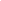 1. Mục đích của Kế hoạch ứng cứu khẩn cấp2. Phạm vi của Kế hoạch ứng cứu khẩn cấp3. Phân loại các tình huống khẩn cấpPhân loại và phương pháp phát hiện các tình huống khẩn cấp.4. Các tình huống khẩn cấp5. Sơ đồ tổ chức và nguồn lực ứng cứua) Sơ đồ tổ chức, phân cấp trách nhiệm, trách nhiệm của từng cá nhân, hệ thống báo cáo khi xảy ra sự cố, tai nạn hoặc xuất hiện các tình huống nguy hiểm;b) Mô tả các nguồn lực bên trong và bên ngoài sẵn có hoặc sẽ huy động để ứng cứu hiệu quả các tình huống khẩn cấp.6. Quy trình ứng cứu các tình huống cụ thểa) Các hành động khi phát hiện tình huống khẩn cấp;b) Xác định các tác động có thể gây nguy hiểm đối với người và phương tiện, thiết bị tại hiện trường và các vị trí, sơ đồ thoát hiểm; quyết định cần thiết khi phải sơ tán;c) Quy trình ứng cứu sự cố các tình huống cụ thể: An ninh, an toàn, thiên tai.7. Thông tin liên lạc, báo cáoa) Sơ đồ thông tin liên lạc nội bộ và bên ngoài;b) Liên lạc và báo cáo cơ quan có thẩm quyền; huy động nguồn lực bên trong và bên ngoài của cơ sở;b) Địa chỉ liên lạc và thông tin trong ứng cứu khẩn cấp với các bộ phận nội bộ và báo cáo các cơ quan quản lý có thẩm quyền liên quan.8. Báo cáoa) Quy trình báo cáo;b) Biễu mẫu báo cáo.9. Huấn luyện, diễn tậpa) Huấn luyện;b) Diễn tập.10. Công tác điều tra, đánh giá nguyên nhân, hậu quả của sự cố.11. Kế hoạch khắc phục hậu quả, khôi phục hoạt động của máy, thiết bị, công trình đã xảy ra sự cố.Phụ lục IXMẪU BÁO CÁO HOẠT ĐỘNG VẬT LIỆU NỔ CÔNG NGHIỆP, TIỀN CHẤT THUỐC NỔ(Ban hành kèm theo Thông tư số       /2018/TT-BCT ngày    tháng    năm 2018)Mẫu 1:  Báo cáo định kỳ của tổ chức sản xuất, kinh doanh vật liệu nổ công nghiệp, tiền chất thuốc nổ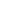 BÁO CÁOVề tình hình hoạt động .....................(3)......................... 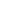 Kính gửi: ……………………(4)…………………….Thực hiện quy định tại Thông tư số     /2019/TT-BCT ngày    tháng    năm 2019 của Bộ trưởng Bộ Công Thương quy định về quản lý, sử dụng vật liệu nổ công nghiệp, tiền chất thuốc nổ, ………...(1)………… báo cáo tình hình hoạt động …….…(3)…….... từ ….. đến …. như sau:1. Tình hình hoạt động:a) Chủng loại, số lượng vật liệu nổ công nghiệp đã sản xuất, kinh doanh, xuất khẩu, nhập khẩu trong kỳ: (5)b) Chủng loại, số lượng tiền chất thuốc nổ đã sản xuất:c) Kho bảo quản vật liệu nổ công nghiệp, tiền chất thuốc nổ (số lượng kho, tổng công suất kho).2. Tình hình thực hiện các quy định của pháp luật trong lĩnh vực vật liệu nổ công nghiệp, tiền chất thuốc nổa) Ban hành các nội quy, quy trình, quy định;b) Đánh giá rủi ro (nếu có);c) Kế hoạch ứng cứu khẩn cấp (nếu có);d) Bảo quản, lưu trữ sổ sách, chứng từ;đ) Thực hiện các quy định bảo đảm an toàn, phòng cháy chữa cháy và bảo vệ môi trường.3. Các tai nạn, sự cố liên quan đến hoạt động sản xuất, kinh doanh vật liệu nổ công nghiệp, sản xuất tiền chất thuốc nổ4. Các khó khăn, vướng mắc trong việc thực hiện các quy định của pháp luật liên quan đến hoạt động vật liệu nổ công nghiệp, tiền chất thuốc nổ5. Các đề xuất, kiến nghị.Chú thích: (1)- Tên tổ chức báo cáo tình hình hoạt động vật liệu nổ công nghiệp, tiền chất thuốc nổ;(2)- Tên tỉnh, thành phố trực thuộc trung ương (Ví dụ: Quảng Ninh);(3)- Loại hình hoạt động (Ví dụ: Sản xuất vật liệu nổ công nghiệp);(4)- Cơ quan tiếp nhận báo cáo (Ví dụ: Cục Kỹ thuật an toàn và Môi trường công nghiệp);(5)- Có thể chỉnh sửa, bổ sung số lượng cột tại các bảng để báo cáo đầy đủ số lượng, chủng loại vật liệu nổ công nghiệp, tiền chất thuốc nổ;(6)- Ghi quyền hạn, chức vụ của người ký;(7)- Tên các tổ chức có liên quan;(8)- Tên viết tắt của bộ phận báo cáo.Mẫu 2.  Báo cáo định kỳ của tổ chức sử dụng vật liệu nổ công nghiệp, tiền chất thuốc nổBÁO CÁOVề tình hình hoạt động .....................(3)......................... 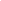 Kính gửi: ……………………(4)…………………….Thực hiện quy định tại Thông tư số     /2019/TT-BCT ngày     tháng    năm 2019 của Bộ trưởng Bộ Công Thương quy định về quản lý, sử dụng vật liệu nổ công nghiệp, tiền chất thuốc nổ, ………...(1)………… là tổ chức …………(5)…………do …. (6)…… báo cáo tình hình hoạt động …….…(3)…….... từ ….. đến …. như sau:1. Tình hình hoạt động:a) Chủng loại, số lượng vật liệu nổ công nghiệp đã sử dụng trong kỳ: (7)b) Chủng loại, số lượng tiền chất thuốc nổ đã sử dụng trong kỳ:c) Kho bảo quản vật liệu nổ công nghiệp, tiền chất thuốc nổ (số lượng kho, tổng công suất kho).2. Tình hình thực hiện các quy định của pháp luật trong lĩnh vực vật liệu nổ công nghiệp, tiền chất thuốc nổa) Ban hành các nội quy, quy trình, quy định;b) Đánh giá rủi ro (nếu có);c) Phương án nổ mìn (nếu có);d) Hộ chiếu nổ mìn (nếu có);đ) Kế hoạch ứng cứu khẩn cấp (nếu có);e) Bảo quản, lưu trữ sổ sách, chứng từ;g) Thông báo việc sử dụng vật liệu nổ công nghiệp với Ủy ban nhân dân cấp tỉnh, thành phố trực thuộc trung ương (nếu có);h) Thực hiện các quy định bảo đảm an toàn, phòng cháy chữa cháy và bảo vệ môi trường.3. Các tai nạn, sự cố liên quan đến hoạt động vật liệu nổ công nghiệp, tiền chất thuốc nổ4. Các khó khăn, vướng mắc trong việc thực hiện các quy định của pháp luật liên quan đến hoạt động vật liệu nổ công nghiệp, tiền chất thuốc nổ5. Các đề xuất, kiến nghị.Chú thích:(1)- Tên tổ chức báo cáo tình hình hoạt động vật liệu nổ công nghiệp, tiền chất thuốc nổ;(2)- Tên tỉnh, thành phố trực thuộc trung ương (Ví dụ: Quảng Ninh);(3)- Loại hình hoạt động (Ví dụ: Sử dụng vật liệu nổ công nghiệp);(4)- Cơ quan tiếp nhận báo cáo (Ví dụ: Sở Công Thương tỉnh Quảng Ninh);(5)- Loại hình hoạt động của tổ chức (Ví dụ: Khai thác khoáng sản; thi công công trình; sử dụng tiền chất thuốc nổ);(6)- Tên tổ chức cấp phép sử dụng vật liệu nổ công nghiệp (Ví dụ: Cục Kỹ thuật an toàn và Môi trường công nghiệp). Đối với trường hợp sử dụng tiền chất thuốc nổ không phải thực hiện nội dung này;(7)- Có thể chỉnh sửa, bổ sung số lượng cột tại các bảng để báo cáo đầy đủ số lượng, chủng loại vật liệu nổ công nghiệp, tiền chất thuốc nổ;(8)- Ghi quyền hạn, chức vụ của người ký;(9)- Tên các tổ chức có liên quan;(10)- Tên viết tắt của bộ phận báo cáo.Mẫu 3.  Báo cáo định kỳ của Sở Công ThươngBÁO CÁOVề tình hình hoạt động vật liệu nổ công nghiệp, sản xuất tiền chất thuốc nổ 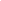 Kính gửi: Cục Kỹ thuật an toàn và Môi trường công nghiệpThực hiện quy định tại Thông tư số      /2019/TT-BCT ngày    tháng    năm 2019 của Bộ trưởng Bộ Công Thương quy định về quản lý, sử dụng vật liệu nổ công nghiệp, tiền chất thuốc nổ, ………...(1)………… báo cáo tình hình hoạt động vật liệu nổ công nghiệp, tiền chất thuốc nổ trên địa bàn tỉnh từ ….. đến …. như sau:1. Tình hình hoạt động vật liệu nổ công nghiệp, t tiền chất thuốc nổ trên địa bàn tỉnh, thành phố:a) Số lượng tổ chức hoạt động vật liệu nổ công nghiệp, tiền chất thuốc nổ (báo cáo chi tiết các đối tượng sử dụng tương ứng với loại hình hoạt động); (3)b) Chủng loại, số lượng vật liệu nổ công nghiệp đã sử dụng trong kỳ: (4)c) Chủng loại, số lượng tiền chất thuốc nổ đã sử dụng trong kỳ:d) Kho bảo quản vật liệu nổ công nghiệp (số lượng kho, tổng công suất kho):đ) Kho bảo quản tiền chất thuốc nổ (số lượng kho, tổng công suất kho):e) Tình hình thực hiện các quy định của pháp luật trong lĩnh vực vật liệu nổ công nghiệp, tiền chất thuốc nổ:2. Các tai nạn, sự cố liên quan đến hoạt động vật liệu nổ công nghiệp, tiền chất thuốc nổ:3. Các vụ thất thoát, mất vật liệu nổ công nghiệp, tiền chất thuốc nổ- Tên tổ chức:- Địa chỉ:- Loại hình hoạt động (sản xuất, kinh doanh, sử dụng vật liệu nổ công nghiệp…):- Số lượng mất:- Nguyên nhân:- Hình thức đã xử lý: 4. Các khó khăn, vướng mắc trong việc thực hiện các quy định của pháp luật liên quan đến hoạt động vật liệu nổ công nghiệp, tiền chất thuốc nổ:5. Các đề xuất, kiến nghị:Chú thích:(1)- Tên Sở Công Thương;(2)- Tên tỉnh, thành phố trực thuộc trung ương (Ví dụ: Quảng Ninh);(3)- Chi tiết các đơn vị hoạt động vật liệu nổ công nghiệp với các loại hình( Ví dụ: Công ty A, khai thác đá);(4)- Có thể chỉnh sửa, bổ sung số lượng cột tại các bảng để báo cáo đầy đủ số lượng, chủng loại vật liệu nổ công nghiệp, tiền chất thuốc nổ;(5)- Ghi quyền hạn, chức vụ của người ký;(6)- Tên các tổ chức có liên quan;(7)- Tên viết tắt của bộ phận báo cáo.Mẫu 4.  Báo cáo đột xuất của tổ chức hoạt động vật liệu nổ công nghiệp, tiền chất thuốc nổBÁO CÁOVề tình hình .....................(3)......................... 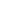 Kính gửi: ……………………(4)…………………….Thực hiện quy định tại Thông tư số      /2019/TT-BCT ngày    tháng    năm 2019 của Bộ trưởng Bộ Công Thương quy định về quản lý, sử dụng vật liệu nổ công nghiệp, tiền chất thuốc nổ, ………...(1)………… báo cáo tình hình …….…(3)…….... như sau:1. Nội dung sự việc (trình bày diễn biến, hậu quả sự việc):2. Nguyên nhân khách quan, chủ quan:3. Các biện pháp khắc phục:Chú thích:(1)- Tên tổ chức hoạt động vật liệu nổ công nghiệp, tiền chất thuốc nổ;(2)- Tên tỉnh, thành phố trực thuộc trung ương (Ví dụ: Quảng Ninh);(3)- Tình huống đột xuất (Ví dụ: Thất thoát vật liệu nổ công nghiệp);(4)- Cơ quan tiếp nhận báo cáo (Ví dụ: Sở Công Thương tỉnh Quảng Ninh);(5)- Ghi quyền hạn, chức vụ của người ký;(6)- Tên các tổ chức có liên quan;(7)- Tên viết tắt của bộ phận báo cáo.Mẫu 5.  Báo cáo đột xuất của Sở Công ThươngBÁO CÁOVề tình hình .....................(3)......................... 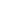 Kính gửi: ……………………(4)…………………….Thực hiện quy định tại Thông tư số      /2018/TT-BCT ngày    tháng    năm 2018 của Bộ trưởng Bộ Công Thương quy định về quản lý, sử dụng vật liệu nổ công nghiệp, tiền chất thuốc nổ, ………...(1)………… báo cáo tình hình …….…(3)…….... như sau:1. Nội dung sự việc (trìtnh bày diễn biến, hậu quả sự việc):2. Nguyên nhân khách quan, chủ quan:3. Các biện pháp khắc phục:Chú thích:(1)- Tên Sở Công Thương (Ví dụ: Sở Công Thương tỉnh Quảng Ninh);(2)- Tên tỉnh, thành phố trực thuộc trung ương (Ví dụ: Quảng Ninh);(3)- Tình huống đột xuất (Ví dụ: Thất thoát vật liệu nổ công nghiệp);(4)- Cơ quan tiếp nhận báo cáo (Ví dụ: UBND tỉnh Quảng Ninh);(5)- Ghi quyền hạn, chức vụ của người ký;(6)- Tên các tổ chức có liên quan;(7)- Tên viết tắt của bộ phận báo cáo.Mẫu 6:  Báo cáo xuất, nhập khẩu của tổ chức sản xuất, kinh doanh tiền chất thuốc nổ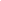 BÁO CÁOVề tình hình hoạt động xuất nhập khẩu ....(3)......... 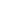 Kính gửi: Cục Hóa chấtThực hiện quy định tại Thông tư số     /2019/TT-BCT ngày    tháng    năm 2019 của Bộ trưởng Bộ Công Thương quy định về quản lý, sử dụng vật liệu nổ công nghiệp, tiền chất thuốc nổ, ………...(1)………… báo cáo tình hình hoạt động …….…(3)…….... từ ….. đến …. như sau:1. Tình hình hoạt động:a) Chủng loại, số lượng vật liệu nổ công nghiệp đã nhập khẩu, xuất khẩu kinh doanh: (5)b) Chủng loại, số lượng tiền chất thuốc nổ nhập khẩu, xuất khẩu:c) Kho bảo quản vật liệu nổ công nghiệp, tiền chất thuốc nổ (số lượng kho, tổng công suất kho).2. Tình hình thực hiện các quy định của pháp luật trong lĩnh vực vật liệu nổ công nghiệp, tiền chất thuốc nổa) Ban hành các nội quy, quy trình, quy định;b) Đánh giá rủi ro (nếu có);c) Kế hoạch ứng cứu khẩn cấp (nếu có);d) Bảo quản, lưu trữ sổ sách, chứng từ;đ) Thực hiện các quy định bảo đảm an toàn, phòng cháy chữa cháy và bảo vệ môi trường.3. Các tai nạn, sự cố liên quan đến hoạt động sản xuất, kinh doanh vật liệu nổ công nghiệp, sản xuất tiền chất thuốc nổ4. Các khó khăn, vướng mắc trong việc thực hiện các quy định của pháp luật liên quan đến hoạt động vật liệu nổ công nghiệp, tiền chất thuốc nổ5. Các đề xuất, kiến nghị.Chú thích: (1)- Tên tổ chức báo cáo tình hình hoạt động vật liệu nổ công nghiệp, tiền chất thuốc nổ;(2)- Tên tỉnh, thành phố trực thuộc trung ương (Ví dụ: Quảng Ninh);(3)- Loại hình hoạt động (Ví dụ: nhập khẩu vật liệu nổ công nghiệp, hoặc nhập khẩu tiền chất thuốc nổ);(4)- Cơ quan tiếp nhận báo cáo (Ví dụ: Cục Kỹ thuật an toàn và Môi trường công nghiệp);(5)- Có thể chỉnh sửa, bổ sung số lượng cột tại các bảng để báo cáo đầy đủ số lượng, chủng loại vật liệu nổ công nghiệp, tiền chất thuốc nổ;(6)- Ghi quyền hạn, chức vụ của người ký;(7)- Tên các tổ chức có liên quan;(8)- Tên viết tắt của bộ phận báo cáo.Phụ lục XMẪU THÔNG BÁO SỬ DỤNG VẬT LIỆU NỔ CÔNG NGHIỆP(Ban hành kèm theo Thông tư số       /2019/TT-BCT ngày     tháng    năm 2019)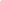 THÔNG BÁOVề sử dụng vật liệu nổ công nghiệp 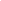 Kính gửi: ……………(2)……………. Thực hiện quy định tại điểm đ khoản 2 Điều 41 Luật Quản lý, sử dụng vũ khí, vật liệu nổ và công cụ hỗ trợ và Thông tư số      /2019/TT-BCT ngày   . tháng    năm 2019 của Bộ trưởng Bộ Công Thương quy định về quản lý, sử dụng vật liệu nổ công nghiệp, tiền chất thuốc nổ, ………...(1)………… thông báo việc sử dụng vật liệu nổ công nghiệp như sau:1. Vị trí, phạm vi sử dụng vật liệu nổ công nghiệp:……………………….. …………………………………………………………………………………….2. Khoảng cách gần nhất từ vị trí nổ mìn đến công trình, khu dân cư lân cận: ………………………………………………………………………………3. Phương pháp nổ mìn:  ………………………………………………………………………………………………………………………………………	4. Quy mô nổ mìn:. ……………………………………………………….. …………………………………………………………………………………….5. Giờ nổ mìn trong ngày (đối với nổ mìn lộ thiên): ……………………… …………………………………………………………………………………….6. Thời hạn sử dụng vật liệu nổ công nghiệp: …………………………….. …………………………………………………………………………………….7. Các biện pháp an toàn khi nổ mìn: ……………………………………... …………………………………………………………………………………….8. Hồ sơ kèm theo:- Bản sao Giấy phép sử dụng vật liệu nổ công nghiêp hoặc Giấy phép dịch vụ nổ mìn;- Bản sao phương án nổ mìn;- Bản sao Hợp đồng dịch vụ nổ mìn đối với các tổ chức có giấy phép dịch vụ nổ mìn;- Danh sách người liên quan đến hoạt động vật liệu nổ công nghiệp của các tổ chức sử dụng vật liệu nổ công nghiệp./.Chú thích:(1)- Tên tổ chức sử dụng vật liệu nổ công nghiệp;(2)- Tên Ủy ban nhân dân tỉnh, thành phố trực thuộc trung ương;(3) - Ghi quyền hạn, chức vụ của người ký;(4) – Sở Công Thương nơi tổ chức sử dụng vật liệu nổ công nghiệp;(5) - Tên các tổ chức có liên quan;(6) - Tên viết tắt của bộ phận báo cáo.BỘ CÔNG THƯƠNG
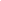 CỘNG HÒA XÃ HỘI CHỦ NGHĨA VIỆT NAM
Độc lập - Tự do - Hạnh phúc 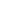 Số:        /2019/TT-BCTHà Nội, ngày     tháng 6  năm 2019Nơi nhận: 
- Văn phòng Tổng Bí thư;- Văn phòng Chính phủ;- Tòa án nhân dân tối cao;- Viện Kiểm sát nhân dân tối cao;- Các Bộ, cơ quan  ngang Bộ, cơ quan thuộc Chính phủ; - HĐND, UBND các tỉnh, TP trực thuộc TW;- Sở Công Thương các tỉnh, TP trực thuộc TW;- Cục Kiểm tra văn bản QPPL (Bộ Tư pháp);- Website: Chính phủ, Bộ Công Thương;- Công báo;- Kiểm toán Nhà nước;- Các cơ quan, doanh nghiệp thuộc Bộ;- Lưu: VT, PC, HC, ATMT.KT. BỘ TRƯỞNG
THỨ TRƯỞNGĐặng Hoàng AnTTTên sản phẩmThông số kỹ thuậtThông số kỹ thuậtMã HSTTTên sản phẩmĐặc tính kỹ thuậtChỉ tiêuMã HS(1)(2)(3)(4)(5)IThuốc nổ công nghiệpThuốc nổ công nghiệpThuốc nổ công nghiệp1Thuốc nổ Amonit AD1Khối lượng riêng, g/cm30,95 ÷1,053602.00.001Thuốc nổ Amonit AD1Độ ẩm, %≤ 0,53602.00.001Thuốc nổ Amonit AD1Tốc độ nổ, m/s3.600 ÷ 4.2003602.00.001Thuốc nổ Amonit AD1Khả năng sinh công bằng con lắc xạ thuật (so sánh với thuốc nổ TNT tiêu chuẩn), %120 ÷1303602.00.001Thuốc nổ Amonit AD1Độ nén trụ chì, mm14 ÷ 163602.00.001Thuốc nổ Amonit AD1Khoảng cách truyền nổ, cm≥ 43602.00.001Thuốc nổ Amonit AD1Độ nhạy với kíp số 8Nổ hết thuốc3602.00.001Thuốc nổ Amonit AD1Thời hạn bảo đảm, tháng063602.00.002Thuốc nổ TNP1Khối lượng riêng, g/cm31,15 ± 0,053602.00.002Thuốc nổ TNP1Tốc độ nổ, m/s4.000 ÷ 4.4003602.00.002Thuốc nổ TNP1Khả năng sinh công bằng con lắc xạ thuật (so sánh với thuốc nổ TNT tiêu chuẩn), %110 ÷ 1153602.00.002Thuốc nổ TNP1Độ nén trụ chì, mm≥ 12,53602.00.002Thuốc nổ TNP1Khoảng cách truyền nổ, cm63602.00.002Thuốc nổ TNP1Phương tiện kích nổTheo HDSD3602.00.002Thuốc nổ TNP1Thời hạn sử dụng, tháng063602.00.003Thuốc nổ AnfoKhối lượng riêng rời, g/cm30,8 ÷ 0,953602.00.003Thuốc nổ AnfoTốc độ nổ, m/s3.000 ÷ 4.5003602.00.003Thuốc nổ AnfoKhả năng sinh công bằng bom chì, ml300 ÷ 3303602.00.003Thuốc nổ AnfoĐộ nén trụ chì  (đo trong ống thép), mm≥ 153602.00.003Thuốc nổ AnfoThời hạn sử dụng, tháng033602.00.004Thuốc nổ Anfo chịu nướcKhối lượng riêng rời, g/cm30,85 ÷ 0,93602.00.004Thuốc nổ Anfo chịu nướcTốc độ nổ, m/s3.500 ÷ 3.8003602.00.004Thuốc nổ Anfo chịu nướcKhả năng sinh công bằng bom chì, ml300 ÷ 3103602.00.004Thuốc nổ Anfo chịu nướcĐộ nén trụ chì  (đo trong ống thép), mm14 ÷ 173602.00.004Thuốc nổ Anfo chịu nướcThời hạn sử dụng, tháng033602.00.005Thuốc nổ nhũ tương dùng cho lộ thiênKhối lượng riêng, g/cm31,05 ÷ 1,353602.00.005Thuốc nổ nhũ tương dùng cho lộ thiênTốc độ nổ, m/s≥ 3.8003602.00.005Thuốc nổ nhũ tương dùng cho lộ thiênKhả năng sinh công bằng con lắc xạ thuật (so sánh với TNT  tiêu chuẩn), %≥ 1013602.00.005Thuốc nổ nhũ tương dùng cho lộ thiênKhả năng sinh công bằng bom chì, ml280 ÷ 3403602.00.005Thuốc nổ nhũ tương dùng cho lộ thiênĐộ nén trụ chì, mm≥ 143602.00.005Thuốc nổ nhũ tương dùng cho lộ thiênKhoảng cách truyền nổ, cm≥ 43602.00.005Thuốc nổ nhũ tương dùng cho lộ thiênPhương tiện kích nổKíp nổ số 83602.00.005Thuốc nổ nhũ tương dùng cho lộ thiênThời hạn sử dụng, tháng63602.00.005Thuốc nổ nhũ tương dùng cho lộ thiênThời gian chịu nước, giờ≥ 123602.00.006Thuốc nổ nhũ tương năng lượng cao dùng cho lộ thiênKhối lượng riêng, g/cm31,20 ÷ 1,353602.00.006Thuốc nổ nhũ tương năng lượng cao dùng cho lộ thiênTốc độ nổ, m/s≥ 5.5003602.00.006Thuốc nổ nhũ tương năng lượng cao dùng cho lộ thiênKhả năng sinh công bằng con lắc xạ thuật (so sánh với TNT  tiêu chuẩn), %115 ÷ 1253602.00.006Thuốc nổ nhũ tương năng lượng cao dùng cho lộ thiênKhả năng sinh công bằng bom chì, ml≥ 3303602.00.006Thuốc nổ nhũ tương năng lượng cao dùng cho lộ thiênĐộ nén trụ chì, mm≥ 153602.00.006Thuốc nổ nhũ tương năng lượng cao dùng cho lộ thiênKhoảng cách truyền nổ, cm≥ 43602.00.006Thuốc nổ nhũ tương năng lượng cao dùng cho lộ thiênPhương tiện kích nổKíp nổ số 83602.00.006Thuốc nổ nhũ tương năng lượng cao dùng cho lộ thiênThời hạn sử dụng, tháng63602.00.006Thuốc nổ nhũ tương năng lượng cao dùng cho lộ thiênThời gian chịu nước, giờ≥ 123602.00.007Thuốc nổ nhũ tương dùng cho mỏ hầm lò, công trình ngầm không có khí nổKhối lượng riêng, g/cm31,05 ÷ 1,253602.00.007Thuốc nổ nhũ tương dùng cho mỏ hầm lò, công trình ngầm không có khí nổTốc độ nổ, m/s≥ 4.0003602.00.007Thuốc nổ nhũ tương dùng cho mỏ hầm lò, công trình ngầm không có khí nổKhả năng sinh công bằng bom chì, ml300 ÷ 3403602.00.007Thuốc nổ nhũ tương dùng cho mỏ hầm lò, công trình ngầm không có khí nổHoặc chuyển đổi tương đương sang phương pháp đo khả năng sinh công bằng con lắc xạ thuật (so sánh với TNT tiêu chuẩn), % 105 ÷ 1203602.00.007Thuốc nổ nhũ tương dùng cho mỏ hầm lò, công trình ngầm không có khí nổĐộ nén trụ chì, mm≥ 143602.00.007Thuốc nổ nhũ tương dùng cho mỏ hầm lò, công trình ngầm không có khí nổKhoảng cách truyền nổ, cm≥ 43602.00.007Thuốc nổ nhũ tương dùng cho mỏ hầm lò, công trình ngầm không có khí nổKhả năng chịu nước, giờ≥ 123602.00.007Thuốc nổ nhũ tương dùng cho mỏ hầm lò, công trình ngầm không có khí nổPhương tiện kích nổKíp nổ số 83602.00.007Thuốc nổ nhũ tương dùng cho mỏ hầm lò, công trình ngầm không có khí nổThời hạn sử dụng, tháng063602.00.008Thuốc nổ nhũ tương an toàn dùng cho mỏ hầm lò có độ thoát khí mê tan siêu hạngKhối lượng riêng, g/cm31,00 ÷ 1,153602.00.008Thuốc nổ nhũ tương an toàn dùng cho mỏ hầm lò có độ thoát khí mê tan siêu hạngTốc độ nổ, m/s≥ 3.5003602.00.008Thuốc nổ nhũ tương an toàn dùng cho mỏ hầm lò có độ thoát khí mê tan siêu hạngKhả năng sinh công bằng con lắc xạ thuật (so sánh với Anfo theo khối lượng), %56 ÷ 613602.00.008Thuốc nổ nhũ tương an toàn dùng cho mỏ hầm lò có độ thoát khí mê tan siêu hạngĐộ nén trụ chì, mm≥ 83602.00.008Thuốc nổ nhũ tương an toàn dùng cho mỏ hầm lò có độ thoát khí mê tan siêu hạngKhoảng cách truyền nổ, cm≥ 23602.00.008Thuốc nổ nhũ tương an toàn dùng cho mỏ hầm lò có độ thoát khí mê tan siêu hạngNổ an toàn trong môi trường có khí mê tan (Phương pháp B - TCVN 6570: 2005)10 lần nổ không gây cháy nổ khí CH43602.00.008Thuốc nổ nhũ tương an toàn dùng cho mỏ hầm lò có độ thoát khí mê tan siêu hạngPhương tiện kích nổKíp nổ số 83602.00.008Thuốc nổ nhũ tương an toàn dùng cho mỏ hầm lò có độ thoát khí mê tan siêu hạngThời hạn sử dụng, tháng063602.00.008Thuốc nổ nhũ tương an toàn dùng cho mỏ hầm lò có độ thoát khí mê tan siêu hạngLượng khí độc sinh ra khi nổ  (quy ra CO), lít/kg≤ 1503602.00.009Thuốc nổ nhũ tương an toàn dùng cho mỏ hầm lò có khí nổKhối lượng riêng, g/cm31,05 ÷ 1,253602.00.009Thuốc nổ nhũ tương an toàn dùng cho mỏ hầm lò có khí nổTốc độ nổ, m/s≥ 3.4003602.00.009Thuốc nổ nhũ tương an toàn dùng cho mỏ hầm lò có khí nổKhả năng sinh công bằng bom chì, ml;≥ 2403602.00.009Thuốc nổ nhũ tương an toàn dùng cho mỏ hầm lò có khí nổKhả năng sinh công bằng con lắc xạ thuật (so sánh với TNT tiêu chuẩn), %90 ÷ 1103602.00.009Thuốc nổ nhũ tương an toàn dùng cho mỏ hầm lò có khí nổĐộ nén trụ chì, mm≥ 123602.00.009Thuốc nổ nhũ tương an toàn dùng cho mỏ hầm lò có khí nổKhoảng cách truyền nổ, cm≥ 43602.00.009Thuốc nổ nhũ tương an toàn dùng cho mỏ hầm lò có khí nổNổ an toàn trong môi trường có khí mê tan (Phương pháp A- TCVN 6570: 2005)10 lần nổ không gây cháy nổ khí CH43602.00.009Thuốc nổ nhũ tương an toàn dùng cho mỏ hầm lò có khí nổPhương tiện kích nổKíp nổ số 83602.00.009Thuốc nổ nhũ tương an toàn dùng cho mỏ hầm lò có khí nổThời hạn sử dụng, tháng063602.00.009Thuốc nổ nhũ tương an toàn dùng cho mỏ hầm lò có khí nổLượng khí độc sinh ra khi nổ  (quy ra CO), lít/kg≤ 1503602.00.0010Thuốc nổ nhũ tương rờiKhối lượng riêng, g/cm31,08 ÷ 1,293602.00.0010Thuốc nổ nhũ tương rờiTốc độ nổ trong lỗ khoan, m/s≥ 4.0003602.00.0010Thuốc nổ nhũ tương rờiPhương tiện kích nổMồi nổ3602.00.0011Thuốc nổ nhũ tương rời bao góiKhối lượng riêng, g/cm31,08 ÷ 1,293602.00.0011Thuốc nổ nhũ tương rời bao góiTốc độ nổ trong lỗ khoan, m/s≥ 4.0003602.00.0011Thuốc nổ nhũ tương rời bao góiThời gian chịu nước (sâu ≥ 1 mét nước), giờ≥ 43602.00.0011Thuốc nổ nhũ tương rời bao góiPhương tiện kích nổMồi nổ3602.00.0011Thuốc nổ nhũ tương rời bao góiThời hạn sử dụng (bảo quản trong bao PP+PE), tháng033602.00.0012Mồi nổ dùng cho thuốc nổ công nghiệpKhối lượng riêng, g/cm31,59 ÷ 1,703602.00.0012Mồi nổ dùng cho thuốc nổ công nghiệpKhả năng sinh công bằng bom chì, ml350 ÷ 3903602.00.0012Mồi nổ dùng cho thuốc nổ công nghiệpTốc độ nổ, m/s7.200 ÷ 7.8003602.00.0012Mồi nổ dùng cho thuốc nổ công nghiệpĐộ nén trụ chì, mm22 ÷ 243602.00.0012Mồi nổ dùng cho thuốc nổ công nghiệpPhương tiện kích nổKíp số 83602.00.0012Mồi nổ dùng cho thuốc nổ công nghiệpThời hạn sử dụng, tháng603602.00.0013Mìn phá đá quá cỡTốc độ nổ, m/s3.600 ÷ 3.9003602.00.0013Mìn phá đá quá cỡKhả năng sinh công bằng bom chì, ml350 ÷ 3603602.00.0013Mìn phá đá quá cỡĐộ nén trụ chì, mm13 ÷ 153602.00.0013Mìn phá đá quá cỡPhương tiện kích nổTheo HDSD3602.00.0013Mìn phá đá quá cỡThời hạn sử dụng, tháng243602.00.0014Thuốc nổ Senatel PowersplitTỷ trọng danh định, g/cm31,233602.00.0014Thuốc nổ Senatel PowersplitTốc độ nổ, m/s≥ 6.5003602.00.0014Thuốc nổ Senatel PowersplitĐường kính thỏi thuốc, mm26 hoặc 323602.00.0014Thuốc nổ Senatel PowersplitThời hạn sử dụng (tối đa), tháng183602.00.00IIPhụ kiện nổ công nghiệpPhụ kiện nổ công nghiệpPhụ kiện nổ công nghiệp1Kíp nổ đốt số 8Cường độ nổXuyên thủng tấm chì dày 6 mm, đường kính lỗ xuyên chì ≥ đường kính ngoài của kíp3603.00.101Kíp nổ đốt số 8Đường kính ngoài, mm6,8 ÷ 7,13603.00.101Kíp nổ đốt số 8Chiều dài kíp, mm38 ÷ 403603.00.101Kíp nổ đốt số 8Thời hạn sử dụng, tháng243603.00.102Kíp nổ điện số 8Cường độ nổXuyên thủng tấm chì dày 6 mm, đường kính lỗ xuyên chì ≥ đường kính ngoài của kíp3603.00.102Kíp nổ điện số 8Đường kính ngoài, mm6,8 ÷ 7,13603.00.102Kíp nổ điện số 8Chiều dài kíp, mm46 ÷ 483603.00.102Kíp nổ điện số 8Dòng điện bảo đảm nổ, A1,03603.00.102Kíp nổ điện số 8Dòng điện an toàn trong 5 phút, A0,053603.00.102Kíp nổ điện số 8Điện trở (loại dây dẫn 1,9m ÷ 2,1m), Ω2,0 ÷ 4,03603.00.102Kíp nổ điện số 8Thời hạn sử dụng, tháng243603.00.102Kíp nổ điện số 8Khả năng chịu chấn động thử bằng máy chấn động chuyên dụngKíp không nổ, không hư hỏng kết cấu3603.00.103Kíp nổ điện vi saiCường độ nổXuyên thủng tấm chì dày 6 mm, đường kính lỗ xuyên chì ≥ đường kính ngoài của kíp3603.00.103Kíp nổ điện vi saiĐường kính ngoài, mm7,0 ÷ 7,33603.00.103Kíp nổ điện vi sai- Chiều dài kíp, mm + Từ số 1÷ số 8+ Số 9, 10, 11, 13, 14, 15, 18, 19, 20+ Số 12, 16, 1762 ± 165 ± 170 ± 13603.00.103Kíp nổ điện vi saiChiều dài dây dẫn1,9m ÷ 2,1m hoặc theo đặt hàng3603.00.103Kíp nổ điện vi saiĐiện trở (loại dây dẫn 1,9m-2,1m), Ω2,0 ÷ 3,23603.00.103Kíp nổ điện vi saiDòng điện bảo đảm nổ, A1,23603.00.103Kíp nổ điện vi saiDòng điện an toàn trong 5 phút, A0,183603.00.103Kíp nổ điện vi saiSố vi sai20 số3603.00.103Kíp nổ điện vi saiThời gian giữ chậm, ms25, 50, 75, 100, 125, 150, 200, 250, 325, 400, 500, 600, 700, 800, 900, 1000, 1125, 1250, 1400, 15503603.00.103Kíp nổ điện vi saiThời hạn sử dụng, tháng243603.00.103Kíp nổ điện vi saiKhả năng chịu chấn động thử bằng máy chấn động chuyên dụngKíp không nổ, không hư hỏng kết cấu3603.00.104Kíp nổ điện vi sai an toànCường độ nổXuyên thủng tấm chì dày 6 mm, đường kính lỗ xuyên chì ≥ đường kính ngoài của kíp3603.00.104Kíp nổ điện vi sai an toànĐường kính ngoài, mm7,0 ÷ 7,33603.00.104Kíp nổ điện vi sai an toànChiều dài kíp, mm57 ÷ 593603.00.104Kíp nổ điện vi sai an toànChiều dài dây dẫn1,9m ÷ 2,1m hoặc theo đặt hàng3603.00.104Kíp nổ điện vi sai an toànĐiện trở (loại dây dẫn 1,9m  ÷ 2,1m), Ω2,0 ÷ 3,23603.00.104Kíp nổ điện vi sai an toànDòng điện bảo đảm nổ, A1,23603.00.104Kíp nổ điện vi sai an toànDòng điện an toàn trong 5 phút, A0,183603.00.104Kíp nổ điện vi sai an toànSố vi sai06 số3603.00.104Kíp nổ điện vi sai an toànKhả năng an toàn trong môi trường khí mê tan (không gây cháy, nổ khí mê tan)50 kíp không gây cháy, nổ môi trường (9 ± 1)% khí mê tan, phù hợp TCVN 6911:20053603.00.104Kíp nổ điện vi sai an toànThời gian giữ chậm, ms(25, 50, 75, 100, 125, 150)3603.00.104Kíp nổ điện vi sai an toànThời hạn sử dụng, tháng243603.00.104Kíp nổ điện vi sai an toànKhả năng chịu chấn động thử bằng máy chấn động chuyên dụngKíp không nổ, không hư hỏng kết cấu3603.00.105Kíp nổ vi sai an toàn Carrick-8Cường độ nổXuyên thủng tấm chì dày 6 mm, đường kính lỗ xuyên chì ≥ đường kính ngoài của kíp3603.00.105Kíp nổ vi sai an toàn Carrick-8Số vi sai08 số3603.00.105Kíp nổ vi sai an toàn Carrick-8Khả năng an toàn trong môi trường khí mê tan (không gây cháy, nổ khí mê tan)50 kíp không gây cháy, nổ môi trường (9 ± 1)% khí mê tan, phù hợp TCVN 6911:20053603.00.105Kíp nổ vi sai an toàn Carrick-8Độ bền kéo, N6003603.00.105Kíp nổ vi sai an toàn Carrick-8Thời hạn sử dụng, tháng483603.00.106Kíp nổ vi sai phi điệnCường độ nổ dùng cho mỏ hầm lò/đường hầm không có khí bụi nổ và 01 số đặc biệt loại 400msXuyên thủng tấm chì dày 6 mm, đường kính lỗ xuyên chì ≥ đường kính ngoài của kíp3603.00.106Kíp nổ vi sai phi điệnCường độ nổ dùng cho 04 số kíp đặc biệt loại 17, 25, 42, 100 msXuyên thủng tấm chì dày 2 mm, đường kính lỗ xuyên chì ≥ đường kính ngoài của kíp3603.00.106Kíp nổ vi sai phi điệnĐường kính ngoài, mm7,0 ÷ 7,33603.00.106Kíp nổ vi sai phi điệnĐường kính ngoài dây dẫn nổ, mm3,0 ± 0,23603.00.106Kíp nổ vi sai phi điệnTốc độ dẫn nổ, m/s≥ 1.6003603.00.106Kíp nổ vi sai phi điệnĐộ bền mối ghép miệng (chịu lực kéo tĩnh trong thời gian 01 phút, dây dẫn tín hiệu không được tụt khỏi nút cao su hoặc xê dịch mắt thường nhìn thấy), Kg2,03603.00.106Kíp nổ vi sai phi điện- Số vi sai và ứng dụng+ Dùng cho mỏ hầm lò/đường hầm không có khí bụi nổ+ Dùng cho nổ lộ thiên36 số05 số đặc biệt3603.00.106Kíp nổ vi sai phi điệnThời gian giữ chậm của 36 số kíp, ms25, 50, 75, 100, 125, 150, 175, 200, 250, 300, 350, 400, 450, 500, 600, 700, 800, 900, 1025, 1125, 1225, 1440, 1675, 1950, 2275, 2650, 3050, 3450, 3900, 4350, 4600, 5500, 6400, 7400, 8500, 96003603.00.106Kíp nổ vi sai phi điệnThời gian giữ chậm (05 số kíp đặc biệt), ms17, 25, 42, 100, 4003603.00.107Kíp vi sai phi điện MS 15 sốCường độ nổXuyên thủng tấm chì dày 6 mm, đường kính lỗ xuyên chì ≥ đường kính ngoài của kíp3603.00.107Kíp vi sai phi điện MS 15 sốĐường kính dây dẫn nổ, mm3,0 ± 0,23603.00.107Kíp vi sai phi điện MS 15 sốTốc độ dẫn nổ, m/s≥ 1.6003603.00.107Kíp vi sai phi điện MS 15 sốĐộ bền mối ghép miệng (chịu lực kéo tĩnh trong thời gian 01 phút, dây dẫn tín hiệu không được tụt khỏi nút cao su hoặc xê dịch mắt thường nhìn thấy), Kg2,03603.00.107Kíp vi sai phi điện MS 15 sốChiều dài dây dẫn nổ, m2,4 ÷ 6,1  hoặc theo đặt hàng3603.00.107Kíp vi sai phi điện MS 15 sốĐường kính ngoài kíp, mm 7,0 ÷ 7,353603.00.107Kíp vi sai phi điện MS 15 sốKhả năng chịu nước, độ sâu 20m (tương đương 2atm),  giờ83603.00.107Kíp vi sai phi điện MS 15 sốSố kíp vi sai153603.00.107Kíp vi sai phi điện MS 15 sốThời gian giữ chậm, ms25; 50; 75; 100; 125; 150; 175; 200; 225; 250; 275; 300; 325; 350; 3753603.00.108Kíp vi sai phi điện nổ chậm LPCường độ nổXuyên thủng tấm chì dày 6 mm, đường kính lỗ xuyên chì ≥ đường kính ngoài của kíp3603.00.108Kíp vi sai phi điện nổ chậm LPĐường kính dây dẫn nổ, mm3,0 ± 0,23603.00.108Kíp vi sai phi điện nổ chậm LPTốc độ dẫn nổ, m/s≥ 1.6003603.00.108Kíp vi sai phi điện nổ chậm LPĐộ bền mối ghép miệng (chịu lực kéo tĩnh trong thời gian 01 phút, dây dẫn tín hiệu không được tụt khỏi nút cao su hoặc xê dịch mắt thường nhìn thấy), Kg2,03603.00.108Kíp vi sai phi điện nổ chậm LPChiều dài dây dẫn nổ, m2,4 ÷ 6,1  hoặc theo đặt hàng3603.00.108Kíp vi sai phi điện nổ chậm LPĐường kính ngoài kíp, mm 7,0 ÷ 7,33603.00.108Kíp vi sai phi điện nổ chậm LPKhả năng chịu nước, độ sâu 20 m (tương đương 2 atm),  giờ243603.00.108Kíp vi sai phi điện nổ chậm LPSố kíp vi sai153603.00.108Kíp vi sai phi điện nổ chậm LPThời gian giữ chậm (s)0,2; 0,4; 0,6; 1; 1,4; 1,8; 2,4; 3,0; 3,8; 4,6; 5,5; 6,4; 7,4; 8,5; 9,63603.00.109Kíp nổ vi sai phi điện an toàn sử dụng trong mỏ hầm lò có khí MêtanCường độ nổXuyên thủng tấm chì dày 6 mm, đường kính lỗ xuyên chì ≥ đường kính ngoài của kíp3603.00.109Kíp nổ vi sai phi điện an toàn sử dụng trong mỏ hầm lò có khí MêtanĐường kính ngoài dây dẫn nổ, mm3,0 ± 0,23603.00.109Kíp nổ vi sai phi điện an toàn sử dụng trong mỏ hầm lò có khí MêtanTốc độ dẫn nổ, m/s≥ 1.6003603.00.109Kíp nổ vi sai phi điện an toàn sử dụng trong mỏ hầm lò có khí MêtanĐộ bền mối ghép miệng (chịu lực kéo tĩnh trong thời gian 01 phút, dây dẫn tín hiệu không được tụt khỏi nút cao su hoặc xê dịch mắt thường nhìn thấy), kg2,03603.00.109Kíp nổ vi sai phi điện an toàn sử dụng trong mỏ hầm lò có khí MêtanChiều dài dây dẫn nổ, m2,4 ÷ 6,1  hoặc theo đặt hàng3603.00.109Kíp nổ vi sai phi điện an toàn sử dụng trong mỏ hầm lò có khí MêtanSố vi sai10 số3603.00.109Kíp nổ vi sai phi điện an toàn sử dụng trong mỏ hầm lò có khí MêtanKhả năng an toàn trong môi trường khí mê tan (không gây cháy, nổ khí mê tan)50 kíp không gây cháy, nổ môi trường (9 ± 1)% khí mê tan, phù hợp TCVN 6911:20053603.00.109Kíp nổ vi sai phi điện an toàn sử dụng trong mỏ hầm lò có khí MêtanThời gian giữ chậm, ms25; 50; 75; 100; 125; 150; 200; 250; 300; 4003603.00.109Kíp nổ vi sai phi điện an toàn sử dụng trong mỏ hầm lò có khí MêtanĐiều kiện sử dụngSử dụng cho mỏ hầm lò có khí nổ3603.00.1010Kíp nổ điện tử Uni tronic 600Độ bền kéo, Kg/lbs20 kg/44 lbs3603.00.1010Kíp nổ điện tử Uni tronic 600Trọng lượng thuốc nổ nạp, mg9003603.00.1010Kíp nổ điện tử Uni tronic 600Đường kính vỏ, mm763603.00.1010Kíp nổ điện tử Uni tronic 600Độ dài tiêu chuẩn, mm893603.00.1010Kíp nổ điện tử Uni tronic 600Lập trình, ms± 13603.00.1010Kíp nổ điện tử Uni tronic 600Vi sai tối đa, s103603.00.1010Kíp nổ điện tử Uni tronic 600Độ chính xác theo hệ số biến thiên, %± 0,033603.00.1010Kíp nổ điện tử Uni tronic 600Thời hạn sử dụng (tối đa), tháng603603.00.1011Dây dẫn tín hiệu nổTốc độ chuyền tín hiệu, m/s≥ 1.6003603.00.9011Dây dẫn tín hiệu nổThời hạn sử dụng, tháng243603.00.9012Dây cháy chậm công nghiệpTốc độ cháy, s/m100 ÷ 1253603.00.2012Dây cháy chậm công nghiệpĐường kính ngoài của dây, mm5,3 ± 0,33603.00.2012Dây cháy chậm công nghiệpĐường kính lõi thuốc, mm≥ 2,53603.00.2012Dây cháy chậm công nghiệpThời gian chịu nước, giờ23603.00.2013Dây nổ chịu nước 5, 6, 10, 12, 40, 70g/m- Đường kính ngoài danh định, mm+ Loại 5g/m+ Loại 6g/m+ Loại 10 g/m+ Loại 12 g/m + Loại 40g/m+ Loại 70g/m4,0 3,64,85,87,811,03603.00.9013Dây nổ chịu nước 5, 6, 10, 12, 40, 70g/mTốc độ nổ, m/s≥ 6.5003603.00.9013Dây nổ chịu nước 5, 6, 10, 12, 40, 70g/mĐộ bền kéo, N5003603.00.9013Dây nổ chịu nước 5, 6, 10, 12, 40, 70g/mThời gian chịu nước (ở độ sâu 1m), giờ243603.00.9013Dây nổ chịu nước 5, 6, 10, 12, 40, 70g/m- Mật độ thuốc, g/m+ Loại 5g/m+ Loại 6g/m+ Loại 10 g/m+ Loại 12 g/m+ Loại 40 g/m+ Loại 70 g/m5 ± 16 ± 110 ± 112 ± 140 ± 370 ± 53603.00.9013Dây nổ chịu nước 5, 6, 10, 12, 40, 70g/mKhả năng tác động của nhiệt độ, giờ+ Tại  nhiệt  độ -350C ± 30C+ Tại  nhiệt độ 550C ± 30C263603.00.9013Dây nổ chịu nước 5, 6, 10, 12, 40, 70g/mThời hạn sử dụng, tháng483603.00.9014Dây nổ thườngĐường kính ngoài, mm4,8 ÷ 6,23603.00.9014Dây nổ thườngTốc độ nổ, m/s≥ 6.5003603.00.9014Dây nổ thườngĐộ bền kéo, N5003603.00.9014Dây nổ thườngKhả năng chịu nước, giờ243603.00.9014Dây nổ thườngMật độ thuốc, g/m10 ± 13603.00.9015Dây dẫn tín hiệu ConectadetsĐộ bền kéo, N5703603.00.9015Dây dẫn tín hiệu ConectadetsĐộ dài tiêu chuẩn3,6; 4,9; 6,1; 9,0; 12; 15; 183603.00.9015Dây dẫn tín hiệu ConectadetsThuốc nạp khởi nổ190 mg (Azit chì)3603.00.9015Dây dẫn tín hiệu ConectadetsĐường kính ngoài, mm3,03603.00.90IIIThuốc nổ mạnhThuốc nổ mạnhThuốc nổ mạnh1Hexogen (G, DX, T4, Cyclotrimethylen - trinitramin) - Công thức hóa học- C3H6N6O6- C6H2N6N3(NO2)3Nhiệt độ nóng chảy, 0C≥ 2003602.00.001Hexogen (G, DX, T4, Cyclotrimethylen - trinitramin) - Công thức hóa học- C3H6N6O6- C6H2N6N3(NO2)3Độ axit- Tính theo axit Nitric, %- Tính theo axit Sunphuric, %≤ 0,05≤ 0,053602.00.001Hexogen (G, DX, T4, Cyclotrimethylen - trinitramin) - Công thức hóa học- C3H6N6O6- C6H2N6N3(NO2)3Hàm lượng tạp chất không tan trong axêtôn, %≤ 0,153602.00.001Hexogen (G, DX, T4, Cyclotrimethylen - trinitramin) - Công thức hóa học- C3H6N6O6- C6H2N6N3(NO2)3Hàm lượng tro, %≤ 0,053602.00.001Hexogen (G, DX, T4, Cyclotrimethylen - trinitramin) - Công thức hóa học- C3H6N6O6- C6H2N6N3(NO2)3Độ nhạy va đập bằng phương pháp Cast, %40 ÷ 843602.00.001Hexogen (G, DX, T4, Cyclotrimethylen - trinitramin) - Công thức hóa học- C3H6N6O6- C6H2N6N3(NO2)3Khả năng sinh công bằng con lắc xạ thuật (so sánh với TNT tiêu chuẩn), %140 ÷ 1503602.00.001Hexogen (G, DX, T4, Cyclotrimethylen - trinitramin) - Công thức hóa học- C3H6N6O6- C6H2N6N3(NO2)3Độ nén trụ chì, mm≥ 15,53602.00.001Hexogen (G, DX, T4, Cyclotrimethylen - trinitramin) - Công thức hóa học- C3H6N6O6- C6H2N6N3(NO2)3Tốc độ nổ ở mật độ nén 1,60g/cm3, m/s8.100 ± 2003602.00.002Trinitrotoluen (TNT)Công thức hóa học- C6H2(NO2)3CH3Nhiệt độ nóng chảy, oC≥  803602.00.002Trinitrotoluen (TNT)Công thức hóa học- C6H2(NO2)3CH3Độ axit (tính theo axit Sunphuric), %≤ 0,013602.00.002Trinitrotoluen (TNT)Công thức hóa học- C6H2(NO2)3CH3Hàm lượng nước và các chất dễ bay hơi, %≤ 0,13602.00.002Trinitrotoluen (TNT)Công thức hóa học- C6H2(NO2)3CH3Cặn không tan trong Axêtôn, %≤ 0,13602.00.002Trinitrotoluen (TNT)Công thức hóa học- C6H2(NO2)3CH3Khả năng sinh công bằng cách đo độ dãn bom chì, ml≥ 2803602.00.002Trinitrotoluen (TNT)Công thức hóa học- C6H2(NO2)3CH3Hoặc chuyển đổi tương đương sang phương pháp đo khả năng sinh công bằng con lắc xạ thuật, mm≥ 2803602.00.002Trinitrotoluen (TNT)Công thức hóa học- C6H2(NO2)3CH3Tốc độ nổ ở mật độ nén 1,60g/cm3, m/s7.000 ± 2003602.00.003Octogen(HMX - Cyclotetramethylene tetratrramine, Homocyclonit)Công thức hóa học- C4H8N8O8Nhiệt độ nóng chảy, oC≥ 2703602.00.003Octogen(HMX - Cyclotetramethylene tetratrramine, Homocyclonit)Công thức hóa học- C4H8N8O8Độ axit (tính theo axit axetic), %≤ 0,053602.00.003Octogen(HMX - Cyclotetramethylene tetratrramine, Homocyclonit)Công thức hóa học- C4H8N8O8Các chất không tan trong axêtôn, %≤ 0,253602.00.003Octogen(HMX - Cyclotetramethylene tetratrramine, Homocyclonit)Công thức hóa học- C4H8N8O8Độ nhạy va đập (búa 10 kg rơi ở độ cao 25 cm), %88 ÷ 1003602.00.003Octogen(HMX - Cyclotetramethylene tetratrramine, Homocyclonit)Công thức hóa học- C4H8N8O8Khả năng sinh công bằng con lắc xạ thuật (so sánh với TNT tiêu chuẩn), %≥ 1353602.00.003Octogen(HMX - Cyclotetramethylene tetratrramine, Homocyclonit)Công thức hóa học- C4H8N8O8Tốc độ nổ ở mật độ nén 1,32g/cm3, m/s≥ 7.2003602.00.004Pentrit(Pentaerythrol-tetranitrate, Tetranitro pentaeritrit, Corpent, PENT hoặc TEN)Công thức hóa học- C(CH2ONO2)4- C5H8(ONO2)Nhiệt độ nóng chảy, 0 C≥ 1393602.00.004Pentrit(Pentaerythrol-tetranitrate, Tetranitro pentaeritrit, Corpent, PENT hoặc TEN)Công thức hóa học- C(CH2ONO2)4- C5H8(ONO2)Độ axít (tính theo axit Sunphuric hoặc axit Nitric) hoặc độ kiềm (tính theo NaOH) %≤ 0,013602.00.004Pentrit(Pentaerythrol-tetranitrate, Tetranitro pentaeritrit, Corpent, PENT hoặc TEN)Công thức hóa học- C(CH2ONO2)4- C5H8(ONO2)Hàm lượng cặn không tan trong axeton, %- Chưa thuần hóa- Đã thuần hóa≤ 0,08≤ 0,13602.00.004Pentrit(Pentaerythrol-tetranitrate, Tetranitro pentaeritrit, Corpent, PENT hoặc TEN)Công thức hóa học- C(CH2ONO2)4- C5H8(ONO2)Hàm lượng tro, %- Chưa thuần hóa- Đã thuần hóa≤ 0,04≤ 0,13602.00.004Pentrit(Pentaerythrol-tetranitrate, Tetranitro pentaeritrit, Corpent, PENT hoặc TEN)Công thức hóa học- C(CH2ONO2)4- C5H8(ONO2)Hàm lượng các chất vô cơ≤ 0,013602.00.004Pentrit(Pentaerythrol-tetranitrate, Tetranitro pentaeritrit, Corpent, PENT hoặc TEN)Công thức hóa học- C(CH2ONO2)4- C5H8(ONO2)Độ nhạy va đập bằng phương pháp Cast, %1003602.00.004Pentrit(Pentaerythrol-tetranitrate, Tetranitro pentaeritrit, Corpent, PENT hoặc TEN)Công thức hóa học- C(CH2ONO2)4- C5H8(ONO2)Khả năng sinh công bằng phương pháp con lắc xạ thuật (so sánh với TNT tiêu chuẩn), %≥ 1353602.00.004Pentrit(Pentaerythrol-tetranitrate, Tetranitro pentaeritrit, Corpent, PENT hoặc TEN)Công thức hóa học- C(CH2ONO2)4- C5H8(ONO2)Tốc độ nổ ở mật độ nén 1,60g/cm3, m/s≥ 7.9003602.00.00.............(1)...............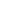 CỘNG HOÀ XÃ HỘI CHỦ NGHĨA VIỆT NAM Độc lập -Tự do - Hạnh phúcSố:.........V/v đăng ký bổ sung VLNCN mới vào Danh mục VLNCN được phép sản xuất, kinh doanh, sử dụng tại Việt Nam........(2)....., ngày ..... tháng ... năm .....Nơi nhận: 			- Như trên;- .......(4)......;- Lưu: ....(5)....,.................(3)..................(Chữ ký, dấu)Nguyễn Văn ATTTên tiền chất thuốc nổ theo Tiếng ViệtTên tiền chất thuốc nổ theo Tiếng AnhCông thức phân tửMã CASMã HSMã HS hỗn hợpAmoni perclorateAmmonium perchlorateNH4ClO47790-98-92829.90.903824 99 96Amoni nitratAmmoniun nitrateNH4NO36484-52-23102.30.003102 30 10 3102 30 903824 99 96Axit nitricNitric acidHNO37697-37-22808.00.003824 99 96Nitro metanNitromethaneCH3NO272-52-52904.20.902904 20 003824 99 96Kali cloratPotassium chlorateKClO33811-04-92829.19.003104.90.003824 99 96Kali nitratPotassium nitrateKNO37757-79-12834.21.003104.90.003824 99 96Kali percloratPotassium perchlorateKClO47778-74-72829.90.902829 90 103824 99 96Natri cloratSodium chlorateNaClO37775-09-92829.11.002829.19.003824 99 96Natri nitratSodium nitrateNaNO37631-99-42834.29.903102 50 103102 50 903824 99 96Natri perclorateSodium perchlorateNaClO47601-89-02829.90.103824 99 96.............(1)...............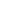 CỘNG HOÀ XÃ HỘI CHỦ NGHĨA VIỆT NAM Độc lập -Tự do - Hạnh phúc.....(2)...., ngày   tháng   năm  Nơi nhận:   - Như trên;- Lưu:  .…………….(5)……………..(Chữ ký, dấu)Nguyễn Văn A…………. (1) …………. 
_______________CỘNG HÒA XÃ HỘI CHỦ NGHĨA VIỆT NAM
Độc lập - Tự do - Hạnh phúc
_____________________________________________________Số: ……..……...(2) , ngày ….. tháng …. năm ……STTTên thương mạiThông tin hóa chất/tên thành phần (4) Thông tin hóa chất/tên thành phần (4) Thông tin hóa chất/tên thành phần (4) Thông tin hóa chất/tên thành phần (4) Đơn vị tính(kg hoặc lít)Số lượngSTTTên thương mạiTên hóa họcMã CASCông thức hóa họcHàm lượngĐơn vị tính(kg hoặc lít)Số lượng1Amoni nitratAmmoniun nitrate6484-52-2NH4NO3100%kg1002ABC Kali nitrat7757-79-1KNO3 50%kg2002ABC Natri nitrat7631-99-4NaNO350%kg200N  Nơi nhận:   - Như trên;- Lưu:  .…………….(5)……………..(Chữ ký, dấu)Nguyễn Văn AGhi chú:	- (1): Tên tổ chức, cá nhân đăng ký cấp Giấy phép nhập khẩu/xuất khẩu tiền chất trong lĩnh vực công nghiệp;	- (2): Tên tỉnh, thành phố trực thuộc trung ương, nơi tổ chức, cá nhân đăng ký cấp Giấy phép đóng trụ sở chính;	- (3): Tên loại giấy phép (Ví dụ Giấy phép nhập khẩu tiền chất thuốc nổ)                - (4): Chỉ ghi tên thành phần tiền chất có trong hỗn hợp hàng hóa.                 - (5): Tên tổ chức cá nhân.Hậu quảMô tảNhẹKhông chấn thương, chấn thương hoặc ốm đau chỉ yêu cầu sơ cứu (bao gồm các vết đứt và trầy xước nhỏ, sưng tấy, ốm đau với lo lắng tạm thời)Trung bìnhChấn thương yêu cầu điều trị y tế hoặc ốm đau dẫn đến ốm yếu tàn tật (bao gồm vết rách, bỏng, bong gân, gãy nhỏ, viêm da, điếc, …)NặngChết người, chấn thương trầm trọng hoặc bệnh nghề nghiệp có thể làm chết người (bao gồm cụt chân tay, gãy xương lớn, đa chấn thương, ung thư nghề nghiệp, nhiễm độc cấp tính và chết người)Cấp độ Mô tảDiễn giảiAThảm khốcTử vongBCaoThương tật nghiêm trọng vĩnh viễnCTrung bình Cần điều trị y tế, mất ngày côngDNhẹĐiều trị y tế (có thể quay lại làm việc)EKhông đáng kể Điều trị sơ cứu (có thể quay lại làm việc)Khả năng xảy raMô tảHiếm khiÍt có khả năng xuất hiệnThỉnh thoảngCó thể hoặc đã biết xuất hiệnThường xuyênXuất hiện thông thường hoặc lặp lạiCấp độMô tảDiễn giảiGần như chắc chắn Sẽ xảy ra ít nhất  một lần trong nămKhả năng thường xuyên xảy ra trong vòng đời của một cá nhân hoặc hệ thống hoặc rất thường xuyên xảy ra trong hoạt động với số lượng lớn của các thành phần tương tự.  Có khả năng xảy raMột lần trong 5 nămKhả năng xảy ra vài lần trong vòng đời của một cá nhân hoặc hệ thống trong hoạt động với số lớn của các thành phần tương tự Hoặc xảy ra với xác suất 1/5000 lần thực hiện công việc.Hoặc xảy ra với xác suất 1/500 người thực hiện công việc.Có thể xảy raMột lần trong 10 nămKhả năng đôi khi xảy ra trong vòng đời của một cá nhân hoặc hệ thống hoặc được trông đợi xảy ra một cách hợp lý trong đời với số lượng lớn các thành phần tương tựHoặc xảy ra với xác suất 1/ 50 000 lần thực hiện công việc. Hoặc xảy ra với xác suất 1/5000 người thực hiện công việc.Ít khi xảy raMột lần trong 15 nămĐôi khi có thể xảy ra trong vòng đời của một cá nhân hoặc hệ thống hoặc trông đợi xảy ra một cách hợp lý trong đời của một số lớn các thành phần tương tự.Hoặc xảy ra với xác suất 1/100 000 lần thực hiện công việc.Hoặc xảy ra với xác suất 1/10 000 người thực hiện công việc.Hiếm khi  xảy raKhông trông đợi có thể xảy ra trong vòng đời của hoạt độngKhông chắc có thể xảy ra trong vòng đời của một cá thể hoặc hệ thống mà nó chỉ có thể bằng cách giả định chứ không phải bằng trải nghiệm. Hiếm khi xảy ra trong đời của một số lớn thành phần tương tự.              Khả năng                   xảy raHậu quảHiếm khiThỉnh thoảngThường xuyênNặngTrung bìnhCaoCaoTrung bìnhThấpTrung bìnhCaoNhẹThấpThấpTrung bìnhEDCBAGần như chắc chắn (1)1510631Rủi ro cực caoCó khả năng xảy ra (2)1914952Rủi ro caoCó thể xảy ra (3)22181384Rủi ro trung bìnhÍt khi xảy ra (4)242117127Rủi ro thấpHiếm khi  xảy ra (5)2523201611Đơn vị:…………………...…………….. Công trường, phân xưởng:.............................        CỘNG HÒA XÃ HỘI CHỦ NGHĨA VIỆT NAMĐộc lập - Tự do - Hạnh phúc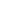 Từ lỗ số đến lỗ sốH(mét)DLK(mm)LK(mét)Khoảng cách (mét)Khoảng cách (mét)Khoảng cách (mét)Tổng số lỗChiều cao cột bua thiết kế  LBua(mét)Tổng số mét khoancủa lỗ có đường kính (mét)Từ lỗ số đến lỗ sốH(mét)DLK(mm)LK(mét)abWTổng số lỗChiều cao cột bua thiết kế  LBua(mét)Tổng số mét khoancủa lỗ có đường kính (mét)….STTH(m)L(m)Thực tếKhoảng cách (m)Khoảng cách (m)Khoảng cách (m)Thể tích lỗ V(m3)Chỉ tiêu    q (kg/m3)QkgVLNCN thực tế VLNCN thực tế VLNCN thực tế BuaLBua(m)STTH(m)L(m)Thực tếabWThể tích lỗ V(m3)Chỉ tiêu    q (kg/m3)QkgThuốc nổ (kg)Mồi (quả)Kíp (cái)BuaLBua(m)12…STTHọ và tênChức vụTổ, ĐộiNạp từ lỗ sốLb (m)Ký nhận12….….STTHọ và tênChức vụTổ, ĐộiTrạm gác sốKý nhận12…NGƯỜI LẬP HỘ CHIẾU(Ký và ghi rõ họ tên) CHỈ HUY NỔ MÌN(Ký và ghi rõ họ tên)PHỤ TRÁCH AN TOÀN BÃI NỔ  (Ký và ghi rõ họ tên)PHỤ TRÁCH ĐƠN VỊ DUYỆT(Ký và ghi rõ họ tên)Đơn vị:…………………...…………….. Công trường, phân xưởng:.............................        CỘNG HÒA XÃ HỘI CHỦ NGHĨA VIỆT NAMĐộc lập - Tự do - Hạnh phúc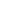 Nhóm lỗ khoanSố lỗ khoan (lỗ)Chiều sâu lỗ khoan (m)Độ nghiêng lỗ khoan Độ nghiêng lỗ khoan Lượng thuốc nạp một lỗLượng thuốc nạp một lỗKíp nổ (cái/lỗ)Tổng thuốc nổ trong nhóm lỗ khoanTổng thuốc nổ trong nhóm lỗ khoanTổng kíp nổ trong nhóm lỗ khoan (cái)Ghi chúNhóm lỗ khoanSố lỗ khoan (lỗ)Chiều sâu lỗ khoan (m)Bằng(độ)Cạnh(độ)Thuốc nổ 1(Kg)Thuốc nổ 2(Kg)Kíp nổ (cái/lỗ)Thuốc nổ 1(Kg)Thuốc nổ 2(Kg)Tổng kíp nổ trong nhóm lỗ khoan (cái)Ghi chúTừ lỗ …….STTHọ và tênChức vụTổ, ĐộiTrạm gác sốKý nhận12……NGƯỜI LẬP HỘ CHIẾU(Ký và ghi rõ họ tên)CHỈ HUY NỔ MÌN(Ký và ghi rõ họ tên)PHỤ TRÁCH AN TOÀN BÃI NỔ(Ký và ghi rõ họ tên)PHỤ TRÁCH ĐƠN VỊ DUYỆT(Ký và ghi rõ họ tên)Kết quả đo khí trong caKết quả đo khí trong caKết quả đo khí trong caKết quả đo khí trong caKết quả đo khí trong caKết quả đo khí trong caKết quả đo khí trong caKết quả đo khí trong caKết quả đo khí trong caHàm lượng khí (%)Trước khi nổ mìnTrước khi nổ mìnTrước khi nổ mìnTrước khi nổ mìnSau khi nổ mìnSau khi nổ mìnSau khi nổ mìnSau khi nổ mìnHàm lượng khí (%)Lần 1Lần 2Lần 3Lần 4Lần 1Lần 2Lần 3Lần 4CH4CO2CONgười đo ký tênNGƯỜI LẬP HỘ CHIẾU(Ký và ghi rõ họ tên)CHỈ HUY NỔ MÌN(Ký và ghi rõ họ tên)CÁN BỘ TRỰC CA DUYỆT(Ký và ghi rõ họ tên)QUẢN ĐỐC(Ký xác nhận sau khi nổ mìn và ghi rõ họ tên)Đơn vị……………………...……CỘNG HÒA XÃ HỘI CHỦ NGHĨA VIỆT NAMĐộc lập - Tự do - Hạnh phúc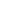 HỘ CHIẾU NỔ MÌN GIẾNG KHOAN DẦU KHÍ Số: ............................................ngày       tháng     năm 20….…HỘ CHIẾU NỔ MÌN GIẾNG KHOAN DẦU KHÍ Số: ............................................ngày       tháng     năm 20….…HỘ CHIẾU NỔ MÌN GIẾNG KHOAN DẦU KHÍ Số: ............................................ngày       tháng     năm 20….…Giếng khoanGiếng khoanThiết bị/súngThiết bị/súngĐạn, đầu nổ, dây dẫn nổ, hẹn giờĐạn, đầu nổ, dây dẫn nổ, hẹn giờĐạn, đầu nổ, dây dẫn nổ, hẹn giờĐạn, đầu nổ, dây dẫn nổ, hẹn giờKíp, ngòi nổ, mồiKíp, ngòi nổ, mồiKíp, ngòi nổ, mồiNgày đấu nốiVị trí nổ theo độ sâu (m)Chiều dài vỉa, nếu có (m)Model, SêriSố lượngMã sốTên gọiSố lượng (viên, cái, feet)Ngày lắp rápMã sốTên gọiSố lượng (cái)….….Loại VLNCNSố lượng VLNCN tiêu thụSố lượng VLNCN tiêu thụSố lượng VLNCN tiêu thụSố lượng VLNCN tiêu thụSố lượng VLNCN tiêu thụSố lượng VLNCN tiêu thụThừa trả về khoLần 1Lần ..Lần …Lần ..Lần …Lần ...ĐạnDâyMồiHẹn giờKíp, ngòi, Phương tiện nổ khácNGƯỜI LẬP HỘ CHIẾU(Ký và ghi rõ họ tên)CHỈ HUY NỔ MÌN (Ký và ghi rõ họ tên)PHỤ TRÁCH KỸ THUẬT DUYỆT (Ký và ghi rõ họ tên)ĐẠI DIỆN GIÀN/TÀU KHOAN (Ký và ghi rõ họ tên).............(1)...............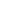 Số:......CỘNG HOÀ XÃ HỘI CHỦ NGHĨA VIỆT NAM Độc lập -Tự do - Hạnh phúc......(2)......, ngày    tháng  năm 20..TTThángThuốc nổ (Kg)Thuốc nổ (Kg)Thuốc nổ (Kg)kíp nổ (cái)kíp nổ (cái)kíp nổ (cái)kíp nổ (cái)Dây cháy chậm (m)Dây nổ (m)Dây dẫn nổ các loại (m)TTThángThuốc nổ 1….Thuốc nổ (n)Kíp thứ 1……Kíp thứ nDây cháy chậm (m)Dây nổ (m)Dây dẫn nổ các loại (m)1…2…….…….…06 thángCả nămTTThángNH4NO3 (Kg)CH3NO2 (Kg)NaNO3 (Kg)KNO3 (Kg)NaClO3 (Kg)KClO3 (Kg)KClO4 (Kg)NaClO4(Kg)NH4ClO4(Kg)HNO3(Kg)1…2…….…….…Cả nămNơi nhận: 			- Như trên;- .......(7)......;- Lưu: ....(8)....,.................(6)..................(Chữ ký, dấu)Nguyễn Văn A.............(1)...............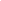 Số:......CỘNG HOÀ XÃ HỘI CHỦ NGHĨA VIỆT NAM Độc lập -Tự do - Hạnh phúc......(2)......, ngày    tháng  năm 20..TTThángThuốc nổ (Kg)Thuốc nổ (Kg)Thuốc nổ (Kg)kíp nổ (cái)kíp nổ (cái)kíp nổ (cái)kíp nổ (cái)Dây cháy chậm (m)Dây nổ (m)Dây dẫn nổ các loại (m)TTThángThuốc nổ 1….Thuốc nổ (n)Kíp thứ 1……Kíp thứ nDây cháy chậm (m)Dây nổ (m)Dây dẫn nổ các loại (m)1…2…….…….…06 thángCả nămTTThángNH4NO3 (Kg)CH3NO2 (Kg)NaNO3 (Kg)KNO3 (Kg)NaClO3 (Kg)KClO3 (Kg)KClO4 (Kg)NaClO4(Kg)NH4ClO4(Kg)HNO3(Kg)1…2…….…….…Cả nămNơi nhận: 			- Như trên;- .......(9)......;- Lưu: ....(10)....,.................(8)..................(Chữ ký, dấu)Nguyễn Văn A.............(1)...............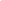 Số:................CỘNG HOÀ XÃ HỘI CHỦ NGHĨA VIỆT NAM Độc lập -Tự do - Hạnh phúc......(2)......, ngày    tháng  năm 20..TTLoại hình hoạt động của tổ chứcSố lượng tổ chứcSố lượng Giấy phépCơ quan cấp phépCơ quan cấp phépCơ quan cấp phépTTLoại hình hoạt động của tổ chứcSố lượng tổ chứcSố lượng Giấy phépBộ Công ThươngBộ Quốc phòng Sở Công Thương1Tìm kiếm, thăm dò, khai thác khoáng sản trên đất liền2Thi công công trình3Tìm kiếm, thăm dò, khai thác dầu khí trên biển4Nghiên cứu, kiểm định, thử nghiệm5Sử dụng vật liệu nổ công nghiệp cho mục đích khác6Sử dụng tiền chất thuốc nổTTThángThuốc nổ (Kg)Thuốc nổ (Kg)Thuốc nổ (Kg)kíp nổ (cái)kíp nổ (cái)kíp nổ (cái)kíp nổ (cái)Dây cháy chậm (m)Dây nổ (m)Dây dẫn nổ các loại (m)TTThángThuốc nổ 1….Thuốc nổ (n)Kíp thứ 1……Kíp thứ nDây cháy chậm (m)Dây nổ (m)Dây dẫn nổ các loại (m)1…2…….…….…06 thángCả nămTTThángNH4NO3 (Kg)CH3NO2 (Kg)NaNO3 (Kg)KNO3 (Kg)NaClO3 (Kg)KClO3 (Kg)KClO4 (Kg)NaClO4(Kg)NH4ClO4(Kg)HNO3(Kg)1…2…….…….…Cả nămNơi nhận: 			- Như trên;- .......(6)......;- Lưu: ....(7)....,.................(5)..................(Chữ ký, dấu)Nguyễn Văn A.............(1)...............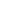 Số:.............CỘNG HOÀ XÃ HỘI CHỦ NGHĨA VIỆT NAM Độc lập -Tự do - Hạnh phúc......(2)......, ngày    tháng  năm 20..Nơi nhận: 			- Như trên;- .......(6)......;- Lưu: ....(7)....,.................(5)..................(Chữ ký, dấu)Nguyễn Văn A.............(1)...............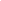 Số:.........CỘNG HOÀ XÃ HỘI CHỦ NGHĨA VIỆT NAM Độc lập -Tự do - Hạnh phúc......(2)......, ngày    tháng  năm 20....Nơi nhận: 			- Như trên;- .......(6)......;- Lưu: ....(7)....,.................(5)..................(Chữ ký, dấu)Nguyễn Văn A.............(1)...............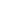 Số:......CỘNG HOÀ XÃ HỘI CHỦ NGHĨA VIỆT NAM Độc lập -Tự do - Hạnh phúc......(2)......, ngày    tháng  năm 20..TTThángThuốc nổ (Kg)Thuốc nổ (Kg)Thuốc nổ (Kg)kíp nổ (cái)kíp nổ (cái)kíp nổ (cái)kíp nổ (cái)Dây cháy chậm (m)Dây nổ (m)Dây dẫn nổ các loại (m)TTThángThuốc nổ 1….Thuốc nổ (n)Kíp thứ 1……Kíp thứ nDây cháy chậm (m)Dây nổ (m)Dây dẫn nổ các loại (m)1…2…….…….…06 thángCả nămTTThángNH4NO3 (Kg)CH3NO2 (Kg)NaNO3 (Kg)KNO3 (Kg)NaClO3 (Kg)KClO3 (Kg)KClO4 (Kg)NaClO4(Kg)NH4ClO4(Kg)HNO3(Kg)1…2…….…….…Cả nămNơi nhận: 			- Như trên;- .......(7)......;- Lưu: ....(8)....,.................(6)..................(Chữ ký, dấu)Nguyễn Văn A.............(1)...............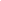 Số:......CỘNG HOÀ XÃ HỘI CHỦ NGHĨA VIỆT NAM Độc lập - Tự do - Hạnh phúcNơi nhận: 			- Như trên;- .......(4)......;- .......(5)......;- Lưu: ....(6)....,.................(3)..................(Chữ ký, dấu)Nguyễn Văn A